Newspaper IndexA monthly publication of newspaper’s articlesFromBusiness Recorder, Daily Times, Dawn, Finincial Times, Pakistan Observer, The Nation and The News Compiled byMuhammad Asif KhanDeputy Chief Librarian, Serials Section, P.U.LibraryDr. Azhar Rasheed Deputy Chief Librarian, Oriental Section, P.U.LibraryHamid AliSenior Librarian, Oriental Section, P.U. LibraryShafiq Ur RehmanSenior Librarian, Oriental Section, P.U. LibraryMuhammad RazaqSenior Librarian, Circulation Section, P.U. LibraryMs. Iram Zakir Librarian, Cataloging  Section, P.U. LibraryMs. Sakina BashirLibrarian, Serials Section, P.U.LibraryMehtab Yahya Librarian, Circulation Section, P.U. LibraryPublished byPunjab University Library
© 2019 Dr. Muhammad Haroon Usmani Chief Librarian Punjab University Library, LahorePrefacePunjab University Library is providing an indexing service “Newspaper’s index”. This is a monthly publication of newspaper articles published in famous local and foreign newspapers. Since January 2005 library is also providing this index on internet. Library is offering the current index as well as the archives and a cumulative index on our website pulibrary.pu.edu.pk,  In addition to that, hard and soft copies of the indices are also available in the Serials section of the Library.Contents are divided in two categories, Pakistan and the other World. Furthermore both of the categories have their sub-contents arranged alphabetically under various subjects. Indexed entries are further arranged under author alphabetically within their relevant subjects. Indexed entries provide bibliographic information about the articles. The scope, arrangement, format and abbreviations used in the index are as under.Scope:	This Index covers Six major English newspapers "Dawn, Finincial Times, The Nation, The News, Business Recorder, Pakistan Observer and Daily Times".Bibliographical Information:It is a subject index; Entries in each subject have been arranged alphabetically by author.Sample entry: Faisal Bari. "An uncertain career path." Dawn, 16 December, 2016, p.8Author:	Only Christian author’s names are inverted in their  family name e.g. Roy C. Macridis will be inverted as Macridis, Roy C.Title:	Complete title of the article is in double quotes “Title: subtitle” while sub-title (if any) is separated with colon ( : ).Publisher:	Name of the news paper e.g. The NationDate of Publication: Abbreviated month and year of publication are printed in the Format ”1 May. 2016,”Page No:	Regular pages are indicated as p.7, while pages having a specific category name are indexed as, “Business & Economics Review. IV”Dr. Muhammad Haroon Usmani Chief LibrarianPunjab University Newspaper IndexVol. 18 No.4 April, 2019Contents SummaryArticles Index(5-22)E-Journals Databases / E-Books(23)Foreign Research Journals (24-25)New Arrivals English (26-29)New Arrivals Urdu(30-32)Articles IndexDetailed ContentsList of Digital Library E-Journals DatabasesNote: All of the resources are available only from registered IPs provided by ITC, University of the Punjab and can not be accessed outside The University Campuses.E-BooksSubject wise List of Foreign Research Journals Subscribed in 2019List of New Arrivals for the Month of April, 2019فہرست اردو کتب  ماہ اپریل 2019ءPlease visit PunjabUniversity Library’s website to downloadcurrent issue http://www.pulibrary.edu.pk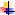 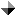 Sr. No.SubjectPage No.Agriculture5Arts & Sports – Pakistan5Banking, Finance and Stock Exchange5Biographies5Business, Economics & Industry5Crimes7Current Issues – Pakistan7Current Issues – World7Defense/ Military 8Education-Pakistan8Education World8Geography and Travel9Governance / Policies – Pakistan10Governance / Policies – World10Health and Environment 11History And Archaeology – Pakistan11Human Rights–Pakistan11India Politics, Policies and Relations12Indo-Pak Relations12Internationl Relations 14Islam 14Kashmir14Language and Literature15Law and Legislation 15Media – Pakistan16Miscellaneous16Other religions 16Organizations16Pakistan Foreign Relations16Peace and war / After effects17Politics – Pakistan17Politics – World19Power Resources ( Gas, Oil, Dam, etc)19Science and Information Technology20Social Problems 20Society and Culture – Pakistan20Society and Culture – world21Terrorism 21US Politics, Policies and Relations21World Conflicts22AGRICULTURE M Ziauddin. "Agriculture: to do more with less." Business Recorder, 06 March, 2019, P.18Naidoo, Indira. "Sustainable future." The News, 3 March, 2018, p.7ARTS & SPORTS – Ahmer Naqvi. "A symbolic victory." Dawn, 25 March, 2019, p.6Ahmer Naqvi. "That's not cricket." Dawn, 3 March, 2019, p.8Ghazi Salahuddin. "Bearers of bad tidings." The News, 25 March, 2018, p.7Haya Fatima Sehgal. "Game changer." Daily Times, 23 March, 2019, p.B04I.A.Rehman. "Woman Builders of Pakistan." Dawn, 7 March, 2019, p.8Mohsin Ali Syed. "Contributions of the PCB." Daily Times, 16 March, 2019, p.B03Mohsin Ali Syed. "Contributions of the PCB." Daily Times, 19 March, 2019, p.B03BANKING , FINANCE AND  STOCK EXCHANGEColin, Nicolas. "The case against breaking up Big Tech." Financial Times, 20 March, 2019, P.9Dhara Ranasinghe. "Eurozone's triple-A bond drought persits after ECB steps away." Business Recorder, 02 March, 2019, P.16Ferguson, Roger. "Boards must be held to accont over gender balance." Financial Times, 25 March, 2019, P.17Fletcher, Laurence. "The scandal that rocked GAM." Financial Times, 19 March, 2019, P.7Ford, Joathan. "How a whistleblower exposed regulatory flaws." Financial Times, 15 March, 2019, P.7Gapper, John. "Levi Strauss is as enduring as a pair of jeans." Financial Times, 21 March, 2019, P.9Greene, Megan. "A shift away from Libor could threaten stability." Financial Times, 22 March, 2019, P.9Kaminska, Izabella. "A Glass-Steagall for big tech will fail to soothe antitrust worries." Financial Times, 6 March, 2019, P.11Michael Gumede. "Poor South African savers tuined by bank collapse." Business Recorder, 11 March, 2019, P.14Muhammad Zubair Mumtaz. "Does green banking promote financing in Pakistan." Daily Times, 16 March, 2019, p.B03Tett, Gillian. "A transatlantic front opens in the Brexit battle over clearing." Financial Times, 20 March, 2019, P.9Wolf, Martin. "Monetary policy has run its course." Financial Times, 15 March, 2019, P.9Wolf, Martin. "The ECB must reconsider its plan to tighten." Financial Times, 6 March, 2019, P.11Wolf, Martin. "Why further financial crises are inevitable." Financial Times, 20 March, 2019, P.9BIOGRAPHIES Abbas Nasir. "Here,s One to Jamil Sahib." Dawn, 30 March, 2019, p.8Astrasheuskaya, Nastassia. "Kazakh clan's on song trainee leader." Financial Times, 23/24 March, 2019, P.9Huzaima Bukhari, Dr Ikramul Haq. "International Women's Day: Remembering Mohtarma Fatima Jinnah." Business Recorder, 08 March, 2019, P.18Imtiaz Rafi Butt. "A tribute to Stanley Wolpert." Pakistan Observer, 20 March, 2019, 05Nicolaou, Anna. "A self-made make-up mogul." Financial Times, 9/10 March, 2019, P.Sanderson, Rachel. "The scion of Italy's glamorous automotive family is using his global connections to branch out." Financial Times, 30/31 March, 2019, P.9BUSINESS, ECONOMICS & INDUSTRYAbdul Rauf K. Khattak. "Wealth creation." Dawn, 4 March, 2019, p.7Aditya Kalra. "Circumventing govt ban on FDI: Philip Morris paid for India manufacturing." Business Recorder, 07 March, 2019, P.18Ahsan Iqbal. "Rising Pakistan." The News, 25 March, 2018, p.6Akbar Mayo. "Tax reforms in Pakistan." Daily Times, 26 March, 2019, p.B04Alister Doyle. "From California to Oslo: foreign subsidies fuel Norway's e-car boom, for now." Business Recorder, 22 March, 2019, P.18Amir Hussain. "Development challenges in Gilgit-Baltistan." The News, 23 March, 2018, p.6Amir Hussain. "The paradox of development." The News, 2 March, 2018, p.7Anjum Ibrahim. "Sector-specific distortions in Pakistan." Business Recorder, 25 March, 2019, P.14Arshad Zaman. "Does the Shariah permit trading shares?." Business Recorder, 13 March, 2019, P.18Ashraf Ali. "Poverty means death." The News, 7 March, 2018, p.6Babar Ayaz. "Pakistan at 100." Daily Times, 22 March, 2019, p.B01Dr Hafiz A Pasha. "Extent of 'decent work' in Pakistan." Business Recorder, 26 March, 2019, P.30Dr Hafiz A Pasha. "External debt exceeds $100 billion." Business Recorder, 12 March, 2019, P.24Dr Hafiz A Pasha. "Slow growth in exports." Business Recorder, 19 March, 2019, P.18Dr Zafar Nawaz Jaspal. "Beware of geo-economics." Pakistan Observer, 21 March, 2019, 05Farhat Ali. "Global perspective on OBOR." Business Recorder, 16 March, 2019, P.16Farhat Taj, Dr. "APTM - an opportunity for rule of law in Pakistan: Part-I." Daily Times, 21 March, 2019, p.B03Farid A Malil, Dr. "Unfriendly business environment." Daily Times, 29 March, 2019, p.B01Farooq Hassan. "The corporate lunch." Business Recorder, 26 March, 2019, P.30Farrukh Saleem. "Alarm bells." The News, 4 March, 2018, p.6Foqia Sadiq Khan. "The Need for |Industrial Policy." Daily Times, 16 March, 2019, p.01Foroohar, Rana. "National champions are not the answer." Financial Times, 25 March, 2019, P.17Harford, Tim. "A 'master-economist' for our age bows out." Financial Times, 23/24 March, 2019, P.9Harford, Tim. "Superstar companies lose their lustre." Financial Times, 16/17 March, 2019, P.9Hassan Daud. "Great expectations." The News, 11 March, 2018, p.6Hassan Daud. "Maritime: a growth of catalyst." The News, 24 March, 2018, p.6Hassan Javid. "Business as usual." The Nation  , 10 March, 2019, p.06Hassanain Javed. "Pakistan's corridors: economic and transit hub." Daily Times, 20 March, 2019, p.B01Hassanain javed. "Transfrorming the investment landscape of Pakistan." Daily Times, 12 March, 2019, p.B01Hussain H. Zaidi. "GSP plus: a sting in the tail." The News, 31 March, 2018, p.6Huzaima Bukhari, Dr Ikramul Haq. "Challenges for budget makers." Business Recorder, 22 March, 2019, P.18Huzaima Bukhari, Dr Ikramul Haq. "Optimizing tax collection." Business Recorder, 15 March, 2019, P.18Idrees Haider. "Economy and policing." Daily Times, 14. March, 2019, p.B04Ikramul Haq, Dr. "Black economy and tax losses." Daily Times, 31 March, 2019, p.B01Ikramul Haq, Dr. "Taxes for prosperous Pakistan." Daily Times, 17 March, 2019, p.B01Ikraumul Haq, Dr. "Fundamental tax reforms." Daily Times, 12 March, 2019, p.B02Jones, Claire. "The eurozone after Draghi." Financial Times, 14 March, 2019, P.9Julie Charpentrat. "In San Francisco, tech boom left people priced out of housing." Business Recorder, 16 March, 2019, P.16Jun, Liu. "China needs to overhaul its financial sector to rebalance the economy." Financial Times, 19 March, 2019, P.9Kamal Monnoo. "Facta non Verba." The Nation  , 13 March, 2019, p.06Kamal Monnoo. "Why our exports are not growing?." The Nation  , 27 March, 2019, p.07Khadija Ahmad. "China: An economic miracle." The Nation  , 25 March, 2019, p.06Khurram Hussain. "Building a New Order." Dawn, 14 March, 2019, p.8Khurram Hussain. "false Starts, Faltering Economy." Dawn, 28 March, 2019, p.8Khurram Hussain. "Gaps And Deficits." Dawn, 10 March, 2019, p.8Lagarde, Christine. "An overhaul of the international tax system can wait no longer." Financial Times, 11 March, 2019, P.17M Ziauddin. "Democratic deficit in global financial system." Business Recorder, 27 March, 2019, P.26Mahbubani, Kishore. "America's strategy is not the best way to deal with Huawei." Financial Times, 6 March, 2019, P.11Maiya Keidan, Simon Jessop. "Women running the money? Rarely at hedge funds." Business Recorder, 30 March, 2019, P.72Masters, Brooke. "VW needs to adapt, but real change is unlikely." Financial Times, 21 March, 2019, P.9Moghadam, Reza. "Europe must learn to love fiscal stimulus." Financial Times, 15 March, 2019, P.9Moises Avila. "Hit by a price crash, Colombia wants to break its coffee free from NYSE." Business Recorder, 07 March, 2019, P.18Muhammad Babar Chohan. "Vertical expansion and economic growth." Daily Times, 18 March, 2019, p.B01Muhammad Zahid Rifat. "Global compression on the taxation system." Daily Times, 18 March, 2019, p.B02Munchau, Wolfgang. "A long Brexit delay spells danger for the EU." Financial Times, 18 March, 2019, P.17Nadir Cheema . "Inflation In Pakistan." Dawn, 11 March, 2019, p.6Nadir Nabil Gabol. "Questions on privatisation." The News, 10 March, 2018, p.6Perevez Tahir . "Taxing Agruculture." Dawn, 12 March, 2019, p.9Rachman, Gideon. "The return of a two bloc world." Financial Times, 12 March, 2019, P.9Randall, Kate. "A hollow defining moment." The News, 10 March, 2018, p.6Rob Lever. "Streaming wars heat up as rivals queue up to challenge Netflix." Business Recorder, 18 March, 2019, P.14Saadia Rahim. "AIFC- Setting the basis of economic growth and prosperity." Daily Times, 08 March, 2019, p.B04Samuel Shen, Noah Sin. "China's fledgling junk bond market spawns new breed of vulture funds." Business Recorder, 02 March, 2019, P.16Shahid Ilyas. "From empires to nation-states." The News, 21 March, 2018, p.6Shahid M Sattar, Madiha Nisar. "Policy measures for enhancing textile exports." Business Recorder, 20 March, 2019, P.18Shahid Sattar. "Disappearing textiles." The News, 14 March, 2018, p.6Shahzad Saeed. "Letting go of external debt." The News, 18 March, 2018, p.6Sultan M Hali. "FDI China's economic development." Pakistan Observer, 15 March, 2019, 04Sumeet Chatterjee. "China tightens rules on wealth management." Business Recorder, 09 March, 2019, P.16Syed Bakhtiyar Kazmi. "Cash economy." Business Recorder, 28 March, 2019, P.52Syed Jawaid Iqbal. "The auto sector." Business Recorder, 30 March, 2019, P.72Syed Mohibullah Shah. "From discipline to development." The News, 28 March, 2018, p.6Syed Shabbar Zaidi. "Economy at crossroads - I." Business Recorder, 08 March, 2019, P.18Tett, Gillian. "Fight over amazon domain name pits nature against Mammon." Financial Times, 8 March, 2019, P.9Waqar Masood Khan. "Economic reforms (pt-XV)." The News, 6 March, 2018, p.6Waqar Masood Khan. "Where the economy stands." The News, 13 March, 2018, p.6Waqar Masood Khan. "Who makes the next budget?." The News, 27 March, 2018, p.6Wolf, Martin. "The world needs to change the way it taxes companies." Financial Times, 8 March, 2019, P.9Yousaf H. Shirazi. "Falling exports." The News, 17 March, 2018, p.6CRIMESHuma Yusuf. "Afzal,s Killing." Dawn, 11 March, 2019, p.7Huma Yusuf. "Death of dialogue." Dawn, 25 March, 2019, p.7M Ziauddin. "World's biggest money laundering market." Pakistan Observer, 04 March, 2019, 04Malik Ashraf. "Right way to curb corruption." Pakistan Observer, 19 March, 2019, 05Rehman, I.A.. "How to prevent child abuse?." Dawn, 21 March, 2019, p.8Saleem Qamar Butt. "Planned madness or MAD planned?." Daily Times, 19 March, 2019, p.B03CURRENT ISSUES – Abdul Rahman Malik. "Tribal clashes and the bloodhsed." Daily Times, 29 March, 2019, p.B03Abdul Sattar. "A tale of misplaced priorities." The News, 13 March, 2018, p.6Anjum Altaf. "No lessons learnt." Dawn, 3 March, 2019, p.9Anjum Sarfraz. "Charter of Democracy and political stability." Daily Times, 21 March, 2019, p.B02Arifa Noor. "The Right Demand." Dawn, 12 March, 2019, p.8Aziz Ali Dad. "The struggle with suicide." The News, 19 March, 2018, p.7Hina Mahar Nadeem. "Fake accounts and fragility." Daily Times, 22 March, 2019, p.B02I.A Rehman. "The Seeds Of Intolerance." Dawn, 28 March, 2019, p.8Iftikhar Ahmad. "A note for prime minister Imran Khan." Daily Times, 24 March, 2019, p.B04Imtiaz Alam. "Paradoxes of an 'abnormal state'." The News, 22 March, 2018, p.7Kamila Hyat. "The panama roadblock." The News, 1 March, 2018, p.7Manzoor Ahmad Pashteen. "The protest of the Pashtun." The News, 3 March, 2018, p.6Mosharraf Zaidi. "Pakistan's institutional traffic jam." The News, 13 March, 2018, p.7Nabila Chauhdry. "Down,s Syndrome." Dawn, 31 March, 2019, p.9Nahal Sheikh. "We too have wept." The Nation  , 18 March, 2019, p.06Noman Ahmed. "Building collapses." Dawn, 1 March, 2019, p.9Saad Rasool. "Medical treatment abroad." The Nation  , 11 March, 2019, p.07Suleman Khanzada. "The Bahria Dilemma." Daily Times, 19 March, 2019, p.B02Syed Talat Hussain. "In the name of lies." The News, 5 March, 2018, p.7Vankwani, Ramesh Kumar. "Triumph over evil." The News, 2 March, 2018, p.6Zaigham Khan. "Listen to the Pakhtuns." The News, 5 March, 2018, p.6CURRENT ISSUES – WORLDAbdul Sattar. "Lessons from Iraq." The News, 27 March, 2018, p.6Amir Hussain. "Making sense of suicides." The News, 15 March, 2018, p.6Durdana Najam. "US failed Afghanistan with No policy." The Nation  , 12 March, 2019, p.06Farid Panjwani. "A crisis of empathy." The News, 14 March, 2018, p.6Hunziker, Robert. "Blissfully unaware." The News, 28 March, 2018, p.7KK Shahid . "Now to the other existenatial crisis ." The Nation  , 5 March, 2019, p.6Laforge, John. "A human-made disaster." The News, 13 March, 2018, p.6Murtaza Shibli. "Renewing Russophobia." The News, 17 March, 2018, p.6Paprocki, Kasia. "Climate dystopia." The News, 1 March, 2018, p.7Rafay Fshamsi . "Europes, precarious stand ." The Nation  , 6 March, 2019, p.6Rafay Shamsi . "Gone with the mushroom cloud ." The Nation  , 1 March, 2019, p.6Rehman Malik. "Shooter Vs terrorist." The Nation  , 18 March, 2019, p.06Samson Simon Sharaf. "Pakistan's present war." The Nation  , 10 March, 2019, p.07Shehryar Khan Afridi. "Redefining terrorism." The Nation  , 17 March, 2019, p.07DEFENSE/ MILITARYAgha Baqir. "Truth is first casualty of war." The Nation  , 16 March, 2019, p.07Anjum Sarfraz. "Pakistan Navy's promotion of education." Daily Times, 12 March, 2019, p.B02Faizaan Qayyum. "Constructing the enemy." Dawn, 16 March, 2019, p.8Farrukh Saleem. "The Bajwa doctrine." The News, 18 March, 2018, p.6James J. Zogby. "The shameful attack that backfired." The Nation  , 26 March, 2019, p.06Kanwar Muhammad Dilshad. "Civil military relationship." Pakistan Observer, 27 March, 2019, 05Kashif Ahmad Mohaar. "Pak-India war: inevitable or avoidable." The Nation  , 14 March, 2019, p.06Masood Ur Rehman Khattak. "Tryst with self-deception." The Nation  , 19 March, 2019, p.06Mirza Aslam Beg. "Pak-Army's befiting response." Pakistan Observer, 01 March, 2019, 05Mohammad Jamil. "Fallacy about Pakistan's defence budget." Pakistan Observer, 02 March, 2019, 04Muhammad Ali Baig. "Trailer of cold start doctrine!." Pakistan Observer, 16 March, 2019, 05Rabel Z. Akhund. "Nuclear apocalypse." Dawn, 17 March, 2019, p.9Samson Simon Sharaf. "Fantasia: Playing with fire." The Nation  , 30 March, 2019, p.07Shakir Lakhani. "Time to increase our defense budget!." Daily Times, 12 March, 2019, p.B03EDUCATION – Areeba Tayyab. "Reverse Teaching Pedagogies." The Nation  , 16 March, 2019, p.06Dolan, Karen. "Making schools safe again." The News, 12 March, 2018, p.7Faisal Bari. "Austerity and eduction." Dawn, 22 March, 2019, p.8Farid A Malik. "Is socialism back?." The Nation  , 13 March, 2019, p.06Foqia Sadiq Khan. "Education issues." Daily Times, 26 March, 2019, p.B01Jahanzeb Awan. "Education policy: restoring a fine balance." Daily Times, 01 March, 2019, p.B01Jalal Khan Safi. "True education." Daily Times, 24 March, 2019, p.B03Kamila Hyat. "Losing the thread." The News, 15 March, 2018, p.7Mahir Ali. "Century  - Old Hopes." Dawn, 6 March, 2019, p.9Mahmood Hasan Khan. "Vernacular at school." Dawn, 18 March, 2019, p.7Meer Muhammad Parihar. "Education in Sindh." Dawn, 20 March, 2019, p.9Mian Salimuddin. "How nations compete." The News, 21 March, 2018, p.6Muhammad Murtaza Noor. "Rescuing Universities." The Nation  , 15 March, 2019, p.06Muhammad Omar Iftikhar. "Truthful textbooks." Daily Times, 24 March, 2019, p.B02Sara Rizvi Jafaree. "Ignored Discipline." Dawn, 14 March, 2019, p.9Sarwech Saryo. "Saving Sindh's education system." Daily Times, 24 March, 2019, p.B03Sharoon Javaid. "Disconnected classrooms: a way forward to connect?." Daily Times, 25 March, 2019, p.B03Shaukat Ali Mazari. "Wisdom at Higher Education commission of Pakistan." Daily Times, 20 March, 2019, p.B03Taj Nabi Khan. "OF moral policing on campus." Pakistan Observer, 26 March, 2019, 05Talha Ali Kishvaha. "Educdated ignorance." Daily Times, 03 March, 2019, p.B02Yasir Habib Khan. "Chinese re-education; myths and realities." Daily Times, 09 March, 2019, p.B04Zubeida Mustafa. "An uphill drive." Dawn, 15 March, 2019, p.04EDUCATION – WORLDA Q Khan. "Tips for tranquility." The News, 5 March, 2018, p.6Bair, Sheila. "An investment model to put US students through college." Financial Times, 15 March, 2019, P.9Gonzalez, Robert J.. "Digital threats." The News, 29 March, 2018, p.7Kopp, Wendy. "Philanthropy must shift its focus to the global education crisis." Financial Times, 25 March, 2019, P.17Luce, Edward. "Lessons from the Chicago schools." Financial Times, 18 March, 2019, P.17Pro Dr Muhammad Mukhtar . "Help us in higher education ." The Nation  , 9 March, 2019, p.6Washington, Linn. "Arming teachers." The News, 5 March, 2018, p.7GEOGRAPHY AND TRAVEL Anwar Shah. "International shipping: the dichotomies within." The News, 29 March, 2018, p.6Beelam Ramzan. "A fine balance." The News, 29 March, 2018, p.6Lefko, Claudia. "Nobody came." The News, 23 March, 2018, p.7M Ziauddin. "Tourism: An assured bipartisan opportunity." Pakistan Observer, 18 March, 2019, 04Quratul Ain Bokhari. "Changing perceptions - travel and tourism in Pakistan." Daily Times, 12 March, 2019, p.B04Quratulaine Bokhari. "Changing perceptions - travel 
 tourism in Pakistan." Daily Times, 16 March, 2019, p.B04Shakeel A. Malik. "Best kept secret." The Nation  , 27 March, 2019, p.06GOVERNANCE / POLICIES – Abdul Rahman Malik. "Reforming the police: Part-I." Daily Times, 21 March, 2019, p.B03Abdul Rahman Malik. "Reforming the police: Part-II." Daily Times, 25 March, 2019, p.B04Adeela Naureen. "Pak's conventional deterrence." The Nation  , 20 March, 2019, p.07Ali Khizar. "Dealing with the energy mess." Business Recorder, 31 March, 2019, P.32Ali Khizar. "Follow the example of Sudan's Omar." Business Recorder, 24 March, 2019, P.10Ali Khizar. "New tax agency - tread with care." Business Recorder, 17 March, 2019, P.10Ali Khizar. "Taskforce fatigue." Business Recorder, 10 March, 2019, P.10Ali Tahir. "Who will watch the watchmen?." Daily Times, 12 March, 2019, p.B04Anjum Ibrahim. "Stabilization steps not in sight." Business Recorder, 11 March, 2019, P.14Anjum Ibrahim. "The IMF and PTI's policies to-date." Business Recorder, 04 March, 2019, P.14Anjum Ibrahim. "The reasons for market uncertainity." Business Recorder, 18 March, 2019, P.14Atta ur Rahman. "Interim opportunities." The News, 21 March, 2018, p.6Capt Anwar Shah. "Flag protection an economic opportunity." Business Recorder, 07 March, 2019, P.18Dr Farid Malik . "Course correction is required ." The Nation  , 6 March, 2019, p.7Dr Hafiz A Pasha. "The employment situation." Business Recorder, 05 March, 2019, P.22Farhat Ali. "Appointment on merit." Business Recorder, 30 March, 2019, P.72Farhat Ali. "Public property being readied for sale." Business Recorder, 23 March, 2019, P.22Farhat Ali. "The implementation challenge." Business Recorder, 09 March, 2019, P.16Farid A Malik. "End of an era?." Daily Times, 23 March, 2019, p.B03Ghulam Qadir Khan. "The centre holds." Dawn, 17 March, 2019, p.9Gurmeet Kaur. "An open letter to Imran Khan." Daily Times, 10 March, 2019, p.B02Hassan Javid. "Networks of hate." The Nation  , 17 March, 2019, p.06Hassan Javid. "Solidarity and Hypocrisy." The Nation  , 24 March, 2019, p.06Humayun Khan. "KSPs under threat." Dawn, 2 March, 2019, p.8Huzaima Bukhari, Dr Ikramul Haq. "Budget 2019-20: Essential reforms." Business Recorder, 29 March, 2019, P.196Huzaima Bukhari, Dr Ikramul Haq. "Fixing the ailing tax system." Business Recorder, 01 March, 2019, P.18Huzaima Bukhari. "Equality in inequality!." Daily Times, 14 March, 2019, p.B04Ikram Sehgal. "Regulating the regulators." Business Recorder, 15 March, 2019, P.18Ikramul Haq, Dr. "Pro-people agenda." Daily Times, 03 March, 2019, p.B01Ikramul Haq, Dr. "Retrieving billions for the marginalised." Daily Times, 11 March, 2019, p.B01Imran Malik. "Estab lishing strategic balance." The Nation  , 19 March, 2019, p.06Javid Husain. "Pakistan's Achilles heal." The Nation  , 12 March, 2019, p.07Khurram Husain. "New secretary finance." Dawn, 21 March, 2019, p.8M Ziauddin. "the Balochistan conundrum." Business Recorder, 13 March, 2019, P.18Malik Muhammad Ashraf . "Cheetah falls to his won antics ." The Nation  , 8 March, 2019, p.6Mohsin Raza Malik. "FATF on Pakistan: Watching the Watchdog." The Nation  , 13 March, 2019, p.07Mohsin Saleemullah. "Supremacy over efficiency: A tale of Civil Service." Daily Times, 22 March, 2019, p.B04Muhammad Amir Rana. "Gateway to prosperity." Dawn, 24 March, 2019, p.8Muhammad Javaid. "Ehsas Karo - Ghurbat Mitao." Pakistan Observer, 30 March, 2019, 05Muhammad Javaid. "FBR: Restrictiromg." Pakistan Observer, 21 March, 2019, 05Noman Ahmed. "Accessible housing." Dawn, 18 March, 2019, p.7Raashid Wali Janjua. "Our penta - silver bullet." Daily Times, 25 March, 2019, p.B02Saad Rasool . "Welcome to Naya Pakistan ." The Nation  , 4 March, 2019, p.7Saida Fazal. "Stamping out militancy/extremism." Business Recorder, 14 March, 2019, P.18Samson Simon sharaf. "Dance on a nuclear flashpoint." The Nation  , 16 March, 2019, p.06Sania Nishtar. "The future of government." The News, 17 March, 2018, p.6Sarim jamal. "Towards structural readjustment." The Nation  , 21 March, 2019, p.06Shabir Ahmed. "Time for reconciliation is now." Business Recorder, 14 March, 2019, P.18Shabir Ahmed. "Trade officers: putting the job before the task." Business Recorder, 28 March, 2019, P.52Shabir Ahmed. "What's going on?." Business Recorder, 21 March, 2019, P.18Shahzad Tahir. "Responsible expansion?." The News, 22 March, 2018, p.6Suleman Khanzada. "The accidental Chief Minister." Daily Times, 07 March, 2019, p.B02Syed Bakhtiyar Kazmi. "Job well done." Business Recorder, 23 March, 2019, P.22Syed Bakhtiyar Kazmi. "The privatisation agenda." Business Recorder, 16 March, 2019, P.16Syed Imran Ahmed. "the menace of gas theft." Business Recorder, 27 March, 2019, P.26Zahid Hussain. "Shaping Pakistan's future." Dawn, 20 March, 2019, p.8GOVERNANCE / POLICIES – WORLDAlice Richie. "May leaves Brexit summit with more time, less respect." Business Recorder, 23 March, 2019, P.22Alice Ritchie. "Deal, no deal or no Brexit? The Brexiteers' dilemma." Business Recorder, 13 March, 2019, P.18Alvarado, Carlos. "How Costa Rica will complete its drive to go carbon free." Financial Times, 18 March, 2019, P.19Andleeb Abbas. "India's shining darkness." Business Recorder, 11 March, 2019, P.14Catherine Triomphe. "Taxing the rich, an idea gaining ground in the United States." Business Recorder, 04 March, 2019, P.14Cavendish, Camilla. "Brexit has become a farce worthy of Monty Python." Financial Times, 16/17 March, 2019, P.9Clare Byrne. "Britons abroad in limbo as Brexit clock ticks down." Business Recorder, 14 March, 2019, P.18Cotterill, Joseph. "Battling to keep the lights on." Financial Times, 11 March, 2019, P.15Dmitry Zaks. "Brexit freezing UK food suppliers out of seasonal sales." Business Recorder, 20 March, 2019, P.18Foy, Henry. "The fight for Idlib." Financial Times, 7 March, 2019, P.7Geraci, Michele. "Itlay will secure its place on the new Silk road." Financial Times, 22 March, 2019, P.9Harford, Tim. "Change feels elusive until the dam bursts." Financial Times, 30/31 March, 2019, P.9Hoberman, Brent. "A road map for Brexit Britain to strengthen its tech appeal." Financial Times, 7 March, 2019, P.9Jan Flemr. "Rages-to-riches Skoda mulls post-Brexit sales woes." Business Recorder, 21 March, 2019, P.18John Hadoulis. "'Back from the dead': Greek homes in Airbnb fever." Business Recorder, 25 March, 2019, P.14Jullien Ponthus, tommy Wilkes, Ritvik Carvalho. "Valid or voodoo? Monetary theory may appeal in Euope's 'age of rage'." Business Recorder, 19 March, 2019, P.18Kelly, Jemima. "The perils of 'Baltic gold'." Financial Times, 8 March, 2019, P.7Khalid Saleem. "Multi-polar world in the offing!." Pakistan Observer, 11 March, 2019, 04Meyer, Gregory. "Abattoir economics." Financial Times, 25 March, 2019, P.15Munchau, Wolfgang. "A no-deal Brexit remains highly likely." Financial Times, 25 March, 2019, P.17Munchau, Wolfgang. "Norway shows the UK a better way to Brexit." Financial Times, 11 March, 2019, P.17Peel, Michael. "Europe's new realism on China." Financial Times, 21 March, 2019, P.7Pirate Irwin. "Touring the town, researchers feel London's Brexit pulse." Business Recorder, 31 March, 2019, P.32Rachman, Gideon. "It is in the EU's interest to play nice on Brexit." Financial Times, 19 March, 2019, P.9Renzi, Matteo. "A sensible Brexit solution is in everybody's interests." Financial Times, 23/24 March, 2019, P.9Shrimsley, Robert. "May forces the fantasists to face harsh realities." Financial Times, 14 March, 2019, P.11Shrimsley, Robert. "May's failure is that every battle must still be fought." Financial Times, 19 March, 2019, P.9Somerset Webb, Merryn. "Brexit is not a disappointment - yet." Financial Times, 30/31 March, 2019, P.9Stephens, Philip. "Brexit Britain will play by others rules." Financial Times, 8 March, 2019, P.9Stephens, Philip. "The long road back to Brexit deal." Financial Times, 15 March, 2019, P.9Wegner, Kirsten. "A US financial transaction tax would be misguided." Financial Times, 12 March, 2019, P.9Wolf, Martin. "May is set on taking a hideous gamble." Financial Times, 22 March, 2019, P.9HEALTH AND ENVIRONMENT Abdul Razak Shaikh, Dr. "Nutrition: a major need to focus in Thar." Daily Times, 02 March, 2019, p.B04Abdullah G Arijo. "Eco terrorism." Daily Times, 06 March, 2019, p.B04Arif Azad. "Affordable Medicine." Dawn, 7 March, 2019, p.9Asha,ar Rehman. "Our Treatment Of Them." Dawn, 29 March, 2019, p.8Babar Sattar. "The other side of the story." The News, 31 March, 2018, p.7Chelala, Cesar. "Horrors of war." The News, 21 March, 2018, p.7David Arthur. "Nursing trends." Dawn, 24 March, 2019, p.9Dempsey, Bobbi. "When the rich suffer." The News, 21 March, 2018, p.6Durdana najam. "Standardising the Clinics of General Practitioners." The Nation  , 18 March, 2019, p.07Fauzia Waqar. "Let's fortify." The News, 7 March, 2018, p.6Foroohar, Rana. "Start small but aim big on climate change." Financial Times, 11 March, 2019, P.17Ghulam Nabi Kazi. "Tuberculosis control in Pakistan: Part-II." Daily Times, 21. March, 2019, p.B04Ghulam Nabi Kazi. "Turberculosis control in Pakistan: Part-I." Daily Times, 20 March, 2019, p.B04Harford, Tim. "Black holes in data affect health and wealth." Financial Times, 9/10 March, 2019, P.9Iftekhar A Khan. "Quacks of all kinds." The News, 31 March, 2018, p.6Irfan Hussain. "Exorcising Jinns." Dawn, 9 March, 2019, p.9Muhammad Ali Siddiqi. "Hawk-eyed Reader." Dawn, 13 March, 2019, p.9Muhammad Zain Saleem and Dr. Raheela Akhtar. "Brucellosis and hide damage caused by ticks." Daily Times, 11 March, 2019, p.B03Murtaza Talpur. "Plastic-free wedding." Daily Times, 27 March, 2019, p.B04Nadil Balock. "Cancer in Balochistan." Daily Times, 01 March, 2019, p.B04Naseem Salahuddin. "Time to end TB." Dawn, 24 March, 2019, p.9Ray Mwareya. "'Now I'm nothing': Zimbabwe floods leave local traders destitute." Business Recorder, 31 March, 2019, P.32Richardson, Jill. "Believe in science." The News, 26 March, 2018, p.7Sania Nishtar. "Nurses: our silent heroes." The News, 1 March, 2018, p.6Sania Nishtar. "The fight for women's health." The News, 8 March, 2018, p.6Shaukat Ali Mazari. "Summer is coming." Daily Times, 30 March, 2019, p.B03Sheraz Zaka. "Clean and green Pakistan." Daily Times, 28 March, 2019, p.B04Tarik Alam Solangi. "Polio eradication - is it a distant dream?." Daily Times, 13 March, 2019, p.B04Tett, Gillian. "Shipping is the new frontier in the fight against climate change." Financial Times, 15 March, 2019, P.9Wajahat Abro. "malnutrition - a quagmire." Daily Times, 26 March, 2019, p.B04Zohair Ashir. "Karachi's water challenge." Dawn, 24 March, 2019, p.8Zukhruf Amin. "Climate change 0 security concerns for South Asia." Daily Times, 28 March, 2019, p.B02HISTORY AND ARCHAEOLOGY – Abdul Rasool Syed. "Balochistan: ." Pakistan Observer, March, 2019, 05Abdul Rasool Syed. "Balochistan: Heart of doval doctrine." Pakistan Observer, 25 March, 2019, 05Amna Umar Khan. "Seventy-nine years later." The Nation  , 23 March, 2019, p.06Durdana Najam. "Pakistan Day and the resolution for peace." The Nation  , 29 March, 2019, p.06Farid A. Malik. "The black gold at Thar." The Nation  , 27 March, 2019, p.06Fiza Husnain Shah. "The bleakness of modernity." Daily Times, 24 March, 2019, p.B03Japanwala, Natasha . "A moment of her own." The News, 14 March, 2018, p.6Kanwar M Dilshad. "March 1969: Reflecting fifty years later." Pakistan Observer, 23 March, 2019, 05Mahir Ali. "Rattled In Algiers." Dawn, 13 March, 2019, p.9Malik Muhammad Ashraf. "Indo-Pak enmity mutually harmful." The Nation  , 29 March, 2019, p.06Mohammad Jamil. "Pakistan Day and Two-Nation Theory." Pakistan Observer, 23 March, 2019, 04Muhammad Asif. "True spirit of Pakistan Resolution." Pakistan Observer, 23 March, 2019, 04Muhammad zahid Rifat. "Minar-i-Pakistan." The Nation  , 22 March, 2019, p.06Saad Rasool. "23rd March: Breaking of long-standing myths." The Nation  , 25 March, 2019, p.07Saadia Gardazi . "Bollywood,s saffron grave ." The Nation  , 3 March, 2019, p.6Sajjad Shaukat. "What does Pakistan Day demand?." Daily Times, 27 March, 2019, p.B03Sehrish Ajmal. "23 March, Pakistan Day." Pakistan Observer, 24 March, 2019, 05Siraj-ul-Haq. "A Day of the fulfillment of the pledge." The Nation  , 25 March, 2019, p.06Vankwani, Ramesh Kumar. "Honesty in history." The News, 31 March, 2018, p.6Wajid Shamsul Hasan. "Whither Pakistan?." Daily Times, 22 March, 2019, p.B02Zafar Aziz Ch. "A many-splendored genius." Daily Times, 26 March, 2019, p.B01 HUMAN RIGHTS–PAKISTAN"Open letter: Group of women leaders for change and inclusion." Business Recorder, 01 March, 2019, P.18Aasim Sajjad Akhtar. "Men Must March." Dawn, 8 March, 2019, p.9Ashaar Rehman. "The headline makers." Dawn, 22 March, 2019, p.8Atle Hetland . "Democracy always on the way ." The Nation  , 7 March, 2019, p.7Fasial Bari. "A Staggering Gap." Dawn, 8 March, 2019, p.8Hina But. "The challenge of women-centred change." The Nation  , 20 March, 2019, p.06Irtiza Shafaat Bokharee. "Celebrating women's resistance in Pakistan." The Nation  , 19 March, 2019, p.07Mina Malik. "On March marches ." The Nation  , 11 March, 2019, p.06Mirza Aslam Beg. "The ISIS enigma." Pakistan Observer, 29 March, 2019, 04Mosharraf Zaidi. "Pakistan's awesome generation Z." The News, 6 March, 2018, p.7Muzamil Riaz Sheikh. "Pak needs more focusl on nutrition." Pakistan Observer, 17 March, 2019, 05Niaz Murtaza. "Complex  States." Dawn, 12 March, 2019, p.9Nighat Leghari. "Women not merely housewives." Pakistan Observer, 13 March, 2019, 05Parvez Rahim. "Workers, Benefits." Dawn, 14 March, 2019, p.9Rashed Rahman. "Hindu girls' forced conversions." Business Recorder, 26 March, 2019, P.30Sadia Khan. "The gender Waltz." Dawn, 6 March, 2019, p.9Tooba Syed. "A rising movemnt." Dawn, 18 March, 2019, p.6INDIA POLITICS, POLICIES AND RELATIONSA.G. Noorani . "Dissent In Crisis." Dawn, 9 March, 2019, p.9Aijaz Zaka Syed. "Missing Indians and diaspora distress." The News, 23 March, 2018, p.7Aijaz Zaka Syed. "The death of a star." The News, 2 March, 2018, p.6Aijazuddin, F.S.. "Twisted coffine." Dawn, 21 March, 2019, p.9Andleeb Abbas. "Modi's diminishing returns." Business Recorder, 04 March, 2019, P.14Asad Rahim Khan. "Surgical Reich." Dawn, 4 March, 2019, p.7Asha AR Rehman. "Domestic Gains on this Side." Dawn, 8 March, 2019, p.8Ashaar Rehman. "This side of war." Dawn, 1 March, 2019, p.8Ben-Avie, Jochai. "India should look to Europe as its model for data privacy." Financial Times, 5 March, 2019, P.9Dalmia, Gaurav. "India is well placed to become a global economic force." Financial Times, 21 March, 2019, P.9Dr Nasreen Akhtar. "No his and run in perilous system." Pakistan Observer, 06 March, 2019, 04F.S Aijazuddin. "Unjustifiable Ends." Dawn, 28 March, 2019, p.9F.S. Aijazuddin. "Ballots Blood." Dawn, 7 March, 2019, p.9Ikram Sehgal. "Dealing with Modi's belligerence." Business Recorder, 08 March, 2019, P.18Iqbal Khan. "Narendra Modi's lost war." Pakistan Observer, 06 March, 2019, 04Jawed Naqvi. "A tonga and a peanut vendor." Dawn, 25 March, 2019, p.8Jawed Naqvi. "Death wish as nationalism." Dawn, 5 March, 2019, p.8Justice (RETD) Muzaffar Ali. "Modi's domineering bully scattered." Pakistan Observer, 10 March, 2019, 04Kazmin, Amy. "Left behind in the fields." Financial Times, 12 March, 2019, P.7M Ziauddin. "Indian on way to another partition?." Pakistan Observer, 11 March, 2019, 04Malik Ashraf. "Prove it be deed Mr Modi." Pakistan Observer, 26 March, 2019, 05Mohammad Jamil. "Modi draws flak all round." Pakistan Observer, 09 March, 2019, 04Muhammad Usman. "Indian score card." Pakistan Observer, 11 March, 2019, 05Murtaza Shibli. "Unravelling Hindutva." The News, 3 March, 2018, p.6Noorani, A.G.. "The state's libels." Dawn, 23 March, 2019, p.9Reema Shaukat. "Sabre-rattling by India." Pakistan Observer, 07 March, 2019, 05Ruchika Chitravanshi. "Jobless millions to haunt India election." Business Recorder, 12 March, 2019, P.24Senator Rehaman Malik . "Modis, war doctrine ." The Nation  , 4 March, 2019, p.6Sikander Ahmed Shah. "Between Two Fires ." Dawn, 10 March, 2019, p.9Sultan M Hali. "India's self-confessed defeat." Pakistan Observer, 22 March, 2019, 04Zahid Hussain. "Pulling back from the brink?." Dawn, 6 March, 2019, p.8INDO-PAK RELATIONSAbdul Rasool Syed. "Doval doctrine covert operations." Daily Times, March, 2019, p.Abdul Rasool Syed. "Harnessing smart power." Pakistan Observer, 16 March, 2019, 05Adeela Naureen . "Bollywoods, saffron grave ." The Nation  , 3 March, 2019, p.6Ali Akhtar. "The profundity of economic might." Business Recorder, 03 March, 2019, P.10Andleeb Abbas. "Winning the psychological warfare." Business Recorder, 18 March, 2019, P.14Asif Durrani. "The morning after retaliation." Daily Times, 01 March, 2019, p.B01Asif Shar. "India's fascist face." Daily Times, 10 March, 2019, p.B03Awais Zahid Abbasi. "Indo-Pak social media warfare." Daily Times, 10 March, 2019, p.B04Ayaz Babar. "Will the Indian public fall for BJP's anti-Pakistan propaganda once again?." Daily Times, 11 March, 2019, p.B02Azhar Azam. "Rafale will make no difference to Indian's lackluster military capability." Daily Times, 06 March, 2019, p.B03Beena Sarwar. "For a better future." The News, 11 March, 2018, p.7Dr Zafar Nawaz Jaspal. "Peace gestures unacceptable to Modi vintage military." Pakistan Observer, 07 March, 2019, 04Durdana Najam . "Indian media baying for blood ." The Nation  , 5 March, 2019, p.6Ejaz Hussain. "India-Pakistan at the brink of fifth war." Daily Times, 03 March, 2019, p.B01Fafay F. Shamsi. "Modi's attempt at another four years?." The Nation  , 15 March, 2019, p.06Farhat Ali. "Economic price of warmongering." Business Recorder, 02 March, 2019, P.16Hannan Hussain. "Decoding the Indian offensive." Daily Times, 05 March, 2019, p.B02Haris Bilal Malik. "The deterrence factor in the Febuary 2019 escalation." Daily Times, 31 March, 2019, p.B03Hassan Javid . "Avoiding Armaged don ." The Nation  , 3 March, 2019, p.7Hassnain Javed. "It takes to Tango: The rising Indo-pak tension." Daily Times, 07 March, 2019, p.B01Ibrahim Pataudi . "On Modi,s designs ." The Nation  , 2 March, 2019, p.6Iftikhar Ahmad. "Hope for Peace." Daily Times, 15 March, 2019, p.B02Imran Malik . "The limits of India,s power ." The Nation  , 7 March, 2019, p.6Imran Yawar. "Anotomy of Pulwama-I." Daily Times, 08 March, 2019, p.B01Imran Yawer. "Anotomy of Pulwama-II." Daily Times, 09 March, 2019, p.B01Imran Yawer. "The Resurgence of Hindu nationalism II." Daily Times, 19 March, 2019, p.B01Imran Yawer. "The resurgence of Hindu nationalism Part-I." Daily Times, 18 March, 2019, p.B01Iqbal Khan. "Kangaroo court acquits Samjhota Express attaqckers." Pakistan Observer, 27 March, 2019, 05Jawad Kamal. "Pakistan and India must bury the hatchet." Daily Times, 12 March, 2019, p.B03Junaid Jhandad. "Pulwama crisis." Pakistan Observer, 23 March, 2019, 05Khalid Saleem. "Composite and other dialogue!." Pakistan Observer, 18 March, 2019, 04M Nawaz Khan. "Peace Constituency and India." Pakistan Observer, 14 March, 2019, 05M Omar Iftikhar. "Is war an option?." Pakistan Observer, 03 March, 2019, 05M. Saeed Khalid. "On the diplomatic front." The News, 28 March, 2018, p.6M.A.Niazi . "Keeping the peace ." The Nation  , 1 March, 2019, p.7Mahmood Sadiq, Brig. "Responding to Modi's madness." Daily Times, 02 March, 2019, p.B03Malik Muhammad Ashraf . "Madness manifests its ugly face ." The Nation  , 1 March, 2019, p.6Malik Muhammad Ashraf. "The ultimate madness." The Nation  , 15 March, 2019, p.07Masud Ahmed Khan. "India- do not mess with Pakistan." Daily Times, 30 March, 2019, p.B03Mehboob Qadir. "Pulwama an equilibrium of deterrence that fell apart." Daily Times, 11 March, 2019, p.B03Mehr Ispahani. "pulwama and Indian hegemony." Daily Times, 11 March, 2019, p.B03Moeed Yusuf. "Going forward." Dawn, 26 March, 2019, p.9Mohammad Jamil. "World alarmed at threat of nuclear war." Pakistan Observer, 12 March, 2019, 04Mohammad Nafees. "Peace - a far cry." Daily Times, 14 March, 2019, p.B01Mohammad Zubair. "War is not a solution." Daily Times, 14 March, 2019, p.B03Mohsin Raza . "On strike and surprise ." The Nation  , 5 March, 2019, p.6Muhammad Asif. "Roots of Indo-Pak hostilities." Pakistan Observer, 09 March, 2019, 04Muhammad Hanif, Col. "India's military adventurism will fail." Daily Times, 15 March, 2019, p.B02Muhammad Hanif. "Why India criticises Pakistan's defence budget?." Pakistan Observer, 19 March, 2019, 05Muhammad Tahir Iqbal. "Nationalist apporoach favours Mr Modi." Daily Times, 23 March, 2019, p.B04Muhammad Usman. "Measured response." Pakistan Observer, 04 March, 2019, 05Nazir Gilani, Syed. "India without make up and tale of two notifications.." Daily Times, 04 March, 2019, p.B02Nighat Kamal Aziz. "Thank you India." The Nation  , 23 March, 2019, p.06Nyla Ali Khan. "A new regional order." Daily Times, 13 March, 2019, p.B02Quratulain Fatima. "Pakistan-Indian women step up to prevent war." Daily Times, 07 March, 2019, p.B04Rashed Rahman. "The day of the proxy warrior is over." Business Recorder, 05 March, 2019, P.22Raza Muhammad Khan. "10 lessons from the Pakistan-India standoff." Pakistan Observer, 31 March, 2019, 04Rehan Khan Ghauri. "Pivotal for regional peace." The Nation  , 22 March, 2019, p.06Rehman Malik. "Injustice with victims of Samjhauta Express." The Nation  , 24 March, 2019, p.07Rehman Malik. "Modi;s war doctrine- Part Ii." The Nation  , 11 March, 2019, p.06S. Mubashir Noor. "Indian act of war: beyondthe polls." Daily Times, 03 March, 2019, p.B02S.M. Hali. "Inida's preemptive non-military air strike." Daily Times, 02 March, 2019, p.B02S.M. Hali. "Pulwama incident Indian elections." Daily Times, 16 March, 2019, p.01S.Tariq . "Tally Ho ." The Nation  , 7 March, 2019, p.6Saad Ahmad. "Perspective of a common man on the Indo Pak Conflict." Daily Times, 05 March, 2019, p.B04Saad Hafiz. "India and Pakistan: the aftermath of crisis." Daily Times, 09 March, 2019, p.B02Salaar Khan. "Pakistan retains regional relevance." Pakistan Observer, 30 March, 2019, 05Saleem Qamar Butt. "Belligerent nationalism versus peaceful patriotism." Daily Times, 03 March, 2019, p.B04Samson Simon Sharaf . "Modi,s Rukma vimana ." The Nation  , 2 March, 2019, p.6Shahid M Amin. "New security challenges." Pakistan Observer, 12 March, 2019, 04Shahid M Amin. "Returning from the brink." Pakistan Observer, 05 March, 2019, 04Shahriyar Nawaz Haq. "Pulwama - A climacteric event? - I." Daily Times, 29 March, 2019, p.B04Shahriyar Nawaz Haq. "Pulwama - a climacteric event? - II." Daily Times, 30 March, 2019, p.B04Shazia Tasneem Farooqi. "Unmasking India's real face." Daily Times, 01 March, 2019, p.B04Sultan M Hali. "Post Pulwama IAF adventurism." Pakistan Observer, 01 March, 2019, 04Syed Nayyar Uddin Ahmad. "From Pakistan with love to all Indians...!." Pakistan Observer, March, 2019, 05Taha Najeeb. "Lessons from Pulwama." Daily Times, 09 March, 2019, p.B04Tahniyat Avais. "Pakistan and India at odds again." Daily Times, 01 March, 2019, p.B03Umar Jamal. "Imran Khan exposes India's Modi as a Small man Occupying a Big Office." Daily Times, 04 March, 2019, p.B03Usman Chohan. "India's fake new calamity." The Nation  , 12 March, 2019, p.06Wajid Shamsul Hasan. "Shun chauvinism." Daily Times, 02 March, 2019, p.B01Zafar Aziz Ch.. "How Modi is restrained by the Indian intelligentsia." Daily Times, 15 March, 2019, p.B01Zafar Aziz Ch.. "How to deescalate tensions." Daily Times, 04 March, 2019, p.B01Zaheer Bhatti. "Courage of conviction!." Pakistan Observer, 17 March, 2019, 04Zaheer Bhatti. "Deterrence for peace." Pakistan Observer, 10 March, 2019, 04Zaheer Bhatti. "Emulate Jacinda for global peace." Pakistan Observer, 24 March, 2019, 04Zeeshan Khan, Dr. "Airstrikes minus diplomacy." Daily Times, 02 March, 2019, p.B04INTERNATIONAL RELATIONS Aasim Sajjad Akhter. "National reboot." Dawn, 22 March, 2019, p.9Anis H. Bajrektarevic. "The Sino-US Trade War - Why China can't win it." The Nation  , 29 March, 2019, p.07Francesco Fontemaggi. "On N Korea, Trump clings to 'All or nothing' strategy." Business Recorder, 10 March, 2019, P.10Maria Antonova. "Fuelled by China fears, Russians protest Baikal bottling plant." Business Recorder, 17 March, 2019, P.10Michael Martina. "Easier for China to face tariffs than bend to US pressure." Business Recorder, 05 March, 2019, P.22Munir Akram. "Now the diplomatic battle." Dawn, 3 March, 2019, p.8Shahzad Chaudhry. "Climbing out of the FATF hole." The News, 2 March, 2018, p.6Siraj Shawa . "SAARC A defunct organization ." The Nation  , 8 March, 2019, p.6Sylvie Lanteaume. "Accepting Golan annexation, Trump risks new precedents." Business Recorder, 24 March, 2019, P.10ISLAM A Q Khan. "Golden traditions." The News, 12 March, 2018, p.6ADV Abdul Rasool. "Ali: The superman." Pakistan Observer, 22 March, 2019, 05Amin Valliani. "Daily reminders." Dawn, 22 March, 2019, p.9Hasan Abbas. "What is Shab-e-Miraj." Pakistan Observer, 29 March, 2019, 05Hassan Mushtaque. "The life of Hazrat Umar (R.A)." Pakistan Observer, 08 March, 2019, 05jan -E- Alam Khaki. "A Universal Symbol." Dawn, 8 March, 2019, p.8Mufti Taqi Usmani. "The month of Rajab." Pakistan Observer, 15 March, 2019, 05Reema Shaukat. "Islamophobia wave in the West." Pakistan Observer, 21 March, 2019, 05S M H Kabani. "Jihad and Islamic propagation." Pakistan Observer, 01 March, 2019, 05KASHMIR AND  ISSUESA.G. Noorani. "Custodail Deaths." Dawn, 30 March, 2019, p.9Abbas Nasir. "Silver Lining for  Kashmiris." Dawn, 8 March, 2019, p.8Air Marshal R Khurshid . "Back from the brink ." The Nation  , 8 March, 2019, p.6Akbar Ahmed and Lawrence Wilkerson. "A deadely enough crisis to forget MAGA for a moment?." Daily Times, 09 March, 2019, p.B02Anees Jillani. "Demilitarising Kashmir." The News, 29 March, 2018, p.6Asif Durrani. "How is Kashmir integral to India?." Daily Times, 13 March, 2019, p.B01Dr Muhammad Khan. "Dilemma with Kashmir dispute." Pakistan Observer, 14 March, 2019, 05Dr Muhammad Khan. "Evading a likely nuclear exchange." Pakistan Observer, 11 March, 2019, 05Dr Muhammad Khan. "Kashmir matters not Kashmiri." Pakistan Observer, 20 March, 2019, 04Dr Muhammad Khan. "National character of India." Pakistan Observer, 04 March, 2019, 05Dr Nasreen Akhtar. "Flagrant violation in Palestine and Kashmir." Pakistan Observer, 13 March, 2019, 04Faisal Ali, Dr. "the Kashmir cataclysm." Daily Times, 25 March, 2019, p.B03Hamait Ashter Haider. "Implored diplomatic stance!." Daily Times, 10 March, 2019, p.B02Malik Ashraf. "Time for UN to resolve Kashmir dispute." Pakistan Observer, 05 March, 2019, 05Malik Muhammad Ashraf. "Peace hinging on Kashmir." The Nation  , 22 March, 2019, p.07Marria Qibtia S Nagra. "Kashmir: A pilfered State." Pakistan Observer, 17 March, 2019, 04Marria Qibtla Sikandar Nagra. "Kashmir: A pilfered state." The Nation  , 26 March, 2019, p.06Moeed Yusuf. "Not isolated." Dawn, 5 March, 2019, p.9Mohammad Nafees. "The dichotomy of Kashmir crisis." Daily Times, 06 March, 2019, p.B01Muhammad Asif. "Catastrophic consequences of Modi's brinkmanship." Pakistan Observer, 02 March, 2019, 05Muzaffar Ali. "Plebiscite is honourable exit for India." Pakistan Observer, 31 March, 2019, 05Naeem Tahir. "Kashmir carnage." Daily Times, 12 March, 2019, p.B02Nasir Khan. "The art of peace." Daily Times, 05 March, 2019, p.B04Naveed Aman Khan. "Jacinda, IK 
 Madina model." Pakistan Observer, 24 March, 2019, 05Nazir Gilani, Syed. "Would the Indian Government ban Hurriyat?." Daily Times, 07 March, 2019, p.B01Noorani, A.G.. "Government ads." Dawn, 2 March, 2019, p.9Noorani, A.G.. "Kashmir matters." Dawn, 16 March, 2019, p.9Reema Shaukat. "Women in Kashmir." Pakistan Observer, 14 March, 2019, 04S. Mubashir Noor. "Western media's distorion of Kashmir dispute." Daily Times, 11 March, 2019, p.B02Sabeer Lodhi. "Just war theory." Daily Times, 05 March, 2019, p.B02Syed Qamar Afzal Rizvi. "." Pakistan Observer, March, 2019, 05Syed Qamar Afzal Rizvi. "averting nuclear brew via 'dialogue on Kashmir'." Pakistan Observer, 14 March, 2019, 04Tariq Khalil. "Geo politics, freedom fighter or terrorist." Pakistan Observer, 20 March, 2019, 05LANGUAGE AND LITERATURE A Q Khan. "Remembering a boble Pakistani." The News, 26 March, 2018, p.6Asif Farrukhi. "A flawed marger." Dawn, 21 March, 2019, p.9Irfan Hussain. ",Urdu Medium.." Dawn, 30 March, 2019, p.9Mammadov, Seymur . "The khojaly genocide." The News, 5 March, 2018, p.6Naazir Mahmood. "Festival fever." The News, 4 March, 2018, p.6Zubair Torwali. "Languages: mine and ours." The News, 12 March, 2018, p.6LAW AND LEGISLATION Abdul Qayyum Siddiqui. "Towards accuracy." The News, 1 March, 2018, p.6Afzal Ali Shigri. "A constitutional conundrum." Dawn, 15 March, 2019, p.8Ali Tahir. "Benami Act 2017; all glitter, no gold." Daily Times, 27 March, 2019, p.B04Arifa Noor. "The path less travelled." Dawn, 25 March, 2019, p.8Arshad Zaman. "Getting the articles right." The News, 10 March, 2018, p.7Asad Ali Abbasi. "Revoking citizenship." Dawn, 19 March, 2019, p.9Asfand Yar Warraich. "The messiah complex." The News, 12 March, 2018, p.6Ashraf Ali. "Legitimising Fata reforms." The News, 15 March, 2018, p.6Asif Nawaz. "Making history." The News, 28 March, 2018, p.6Babar Sattar. "Scandalising the court." The News, 10 March, 2018, p.7Faisal Siddiqi. "Cheif Justice,s Challenges." Dawn, 31 March, 2019, p.8Ghulam Qadar Khan. "Changing A Mindset." Dawn, 10 March, 2019, p.9Hassan Niazi. "When boundaries are broken." The News, 3 March, 2018, p.6Ikram Sehgal. "The Khosa doctrine targetting perjury." Daily Times, 29 March, 2019, p.B01Irshad Ahmad. "The right to labour rights." The News, 4 March, 2018, p.6Jahanzeb Sukhera. "Our constitutional morality." The News, 8 March, 2018, p.6Malik Muhammad Ashraf. "The path of the constitution." The News, 28 March, 2018, p.6Mohydin, Rimmel. "This is not justice." The News, 27 March, 2018, p.6Murtaza Shibli. "The chief justice speaks." The News, 26 March, 2018, p.6Rafia Zakaria. "Rejected by one's own." Dawn, 20 March, 2019, p.8Sara Malkani. "Getting The Law to Work." Dawn, 30 March, 2019, p.8Singer, Paul. "Do not let company founders hide from accountability." Financial Times, 18 March, 2019, P.19Wajahat Ali Malik. "Juveniles and criminal responsibility." Daily Times, 01 March, 2019, p.B04Zaeem Mumtaz Bhatti. "Criminal justice: expensive and grindingly slow." Daily Times, 18 March, 2019, p.B04Zia Ullah Khan. "Reforming the judicial system." Daily Times, 08 March, 2019, p.B03Zia Ullah Khan. "Section 22 A: Jusctice of peace." Daily Times, 22 March, 2019, p.B03Zia Ullah Ranjah. "Judicial behavior." Daily Times, 10 March, 2019, p.B04Zia Ullah Ranjah. "Judicial policy Reforms." Daily Times, 29 March, 2019, p.B04MEDIA – Abbas Nasir. "Unbearable pain." Dawn, 16 March, 2019, p.8Aijaz Zaka Syed. "In the name of journalism." The News, 30 March, 2018, p.7Hashim Nadeem. "Balochistan  Fifth generation warfare." The Nation  , 30 March, 2019, p.06Meera nadeem. "From journalism to jingoism." Daily Times, 30 March, 2019, p.B04Zara Qaiser. "Pakistani TV and harmful gender stereotypes." The Nation  , 30 March, 2019, p.06MISCELLANEOUS Abdul Rasool Syed. "In quest for smart power." Daily Times, 15 March, 2019, p.B04Abdul Razak Shaikh, Dr. "Indus delta at the mercy of Arabian Sea." Daily Times, 20 March, 2019, p.B03Farooq Hassan. "Leadership - 'Grace under pressure'." Business Recorder, 06 March, 2019, P.18Haya Fatima Sehgal. "Pakistani culture." Daily Times, 31 March, 2019, p.B02Ikram Sehgal. "Perjury perverts justice." Business Recorder, 29 March, 2019, P.196Joe Jackson. "World designed for men constantly failing women: author." Business Recorder, 09 March, 2019, P.16M Ziauddin. "IMF's conditionalities." Business Recorder, 20 March, 2019, P.18Monina Farooq Khan. "Conceptualizing the framing of Sufism and religious nationalism." Daily Times, 08 March, 2019, p.B03OTHER RELIGIONSAkhlaq Ullah Tarar. "Forced Conversions." Dawn, 31 March, 2019, p.9Asif Shar. "Tarnishing Islam." Daily Times, 30 March, 2019, p.B03Imaan Zainab Mazari Hazir. "Pakistan in perspective: unwilling to learn." Daily Times, 28 March, 2019, p.B02Markandey Katju, Justice. "The tale of two Sindhy Hindu girls." Daily Times, 30 March, 2019, p.B02Pervez Hoodbhoy. "Pakistan terrified Christians." Dawn, 23 March, 2019, p.8Syed Talat Hussain. "Messiah in our midst." The News, 26 March, 2018, p.6Zaeem Mumtaz Bhatti. "Jacinda Ardern: a face of change.." Daily Times, 28 March, 2019, p.B04ORGANIZATIONSHassan Naqvi. "The OIC Blunder." Daily Times, 03 March, 2019, p.B03Khurram Minhas. "A fragmented OIC?." Daily Times, 14 March, 2019, p.B02Khurram Minhas. "India in the OIC." Pakistan Observer, 09 March, 2019, 05PAKISTAN FOREIGN RELATIONSAbdul Rasool Syed. "Foreign policy of Naya Pakistan." Pakistan Observer, 03 March, 2019, 04Asad Hussain. "Changing foreign policy dimensions." The Nation  , 23 March, 2019, p.07Asad Hussain. "Changing foreign policy dynamics." Pakistan Observer, 31 March, 2019, 05Asad Hussain. "Navigating Afghan conundrum." Pakistan Observer, 13 March, 2019, 05Asia Maqsood. "Pak-China at peace with the world?." Pakistan Observer, 01 March, 2019, 05Atta ur Rahman. "The grey list failure." The News, 7 March, 2018, p.6Hamait Ashter Haider. "Strategic foreign policy." Daily Times, 04 March, 2019, p.B03Haris Bilal Malik. "Managing Pakistan-Russia Relations.." Daily Times, 17 March, 2019, p.B03Javid Husain. "Realism in foreign policy." The Nation  , 26 March, 2019, p.07Khawaja Dawood Tariq. "US-Pakistan relation: mutually assured disappointment." Daily Times, 03 March, 2019, p.B03Komal Niazi. "CPEC is a key to cultural relations between China and Pakistan." Daily Times, 25 March, 2019, p.B02M Ziauddin. "The Afghan end-game and India." Pakistan Observer, 25 March, 2019, 04Mohammad Jamil. "china helped Pakistanin difficult times." Pakistan Observer, 05 March, 2019, 04Mosharraf Zaidi. "Pakistan can do better - together." The News, 27 March, 2018, p.7Muhammad Asif Noor. "Pakistan and |Malaysia Relations - New Impetus." Daily Times, 31 March, 2019, p.B01Muhammad Asif Noor. "Pakistan-China strategic partnership." Daily Times, 27 March, 2019, p.B01Muhammad Hanif. "Pakistan's proactive foreign policy and India." Pakistan Observer, 02 March, 2019, 04Muhammad Javaid. "Cash-strapped Pakistan, Saudi Arabia sign deals worth $20 billion." Pakistan Observer, 02 March, 2019, 05Muhammad Usman. "Going forward." Dawn, 3 March, 2019, p.9Murad Ali. "Untying aid." The News, 18 March, 2018, p.7Naveed Aman Khan. "Crown Prince MBS a great reformer." Pakistan Observer, 17 March, 2019, 05S A Bhatti. "Tailwinds and headwinds for recent economic crisis." Daily Times, 20 March, 2019, p.B04S R H Hashmi. "Build ties with Israel to counter India." Pakistan Observer, 12 March, 2019, 05S. M. Hali. "Pompeo's pomposity." Daily Times, 30 March, 2019, p.B01Sohaib R. Malik. "Of promisesw and delusions." Dawn, 1 March, 2019, p.8Sultan M Hali. "Erdogan, Pakistan current crisis." Pakistan Observer, 08 March, 2019, 04Umair Javed. "Credentialed inequality." Dawn, 25 March, 2019, p.6Ummar Ziauddin. "Jingoistic nationalism." Daily Times, 05 March, 2019, p.B01PEACE AND WAR / AFTER EFFECTSAbbas Nasir. "Balakot and beyond." Dawn, 2 March, 2019, p.8Abbas Nasir. "Let's reflect as we hail Ardern." Dawn, 23 March, 2019, p.8Arifa Noor. "How to talk peace." Dawn, 5 March, 2019, p.8Ashraf Jahanbir Qazi. "Nobel Peace Prize Anyone." Dawn, 9 March, 2019, p.8baber Ali Bhatti. "Saying No to War." Pakistan Observer, 15 March, 2019, 05Dr Muhammad Zahid. "Taliban into peace dialogue and regional sustainability." Pakistan Observer, 09 March, 2019, 05Dr Zafar Nawaz Jaspal. "Nuclear-tinged crisis: India's deployment of nuclear assets." Pakistan Observer, 28 March, 2019, 04Gallagher, Tom. "A long war." The News, 8 March, 2018, p.7Gardner, David. "The west must reflect on its blunders in the Middle East." Financial Times, 14 March, 2019, P.11I.A. Rehman. "Peace Is The Sole Option." Dawn, 14 March, 2019, p.8Ikram Sehgal. "Taliban into peace dialogue." Pakistan Observer, 10 March, 2019, 05Iqbal Khan. "Arms trade and strategic stability." Pakistan Observer, 20 March, 2019, 04Iqbal Khan. "Competing influences over Afghan peacer process." Pakistan Observer, 13 March, 2019, 04Irfan Husain. "Games nations play." Dawn, 23 March, 2019, p.9Jawed Naqvi. "Forget Rafale, Win The Polls." Dawn, 12 March, 2019, p.8M Mahmood Khan. "Unilateral peace gestures." Pakistan Observer, 06 March, 2019, 05Malik Ashraf. "Horrors of nuclear war." Pakistan Observer, 12 March, 2019, 05Mansoor Akbar Kundi. "Strong weapons and good laws." Pakistan Observer, 21 March, 2019, 04Mohammad Nafees. "Islamophobia, Jihadism, or peace." Daily Times, 24 March, 2019, p.B01Muhammad Amir Rana. "Renewed Campaign." Dawn, 10 March, 2019, p.8Munir Akram. "Genocide, war or peace?." Dawn, 17 March, 2019, p.8Nikhat Sattar. "Women peace medicators." Dawn, 4 March, 2019, p.6Zahid Hussain. "Ironies Of The Afghan War." Dawn, 29 March, 2019, p.8Zahid Hussain. "Mainstreaming Of Jihadists." Dawn, 13. March, 2019, p.8Zubeida Mustafa. "Say no to GM maize." Dawn, 1 March, 2019, p.9POLITICS – Abdul Rahman Malik. "The new world order and Pakistan." Pakistan Observer, 03 March, 2019, 04Abdul Sattar. "Beyond the senate polls." The News, 6 March, 2018, p.6Adnan Aamir. "A numbers game." The News, 199 March, 2018, p.6Ahmad Bilal Mehboob. "Lawmakers, Pay." Dawn, 29 March, 2019, p.9Ahmed Bilal Mehboob. "Production orders politics." Dawn, 4 March, 2019, p.6Ahmed Bilal Mehboob. "Why not consult each other?." Dawn, 18 March, 2019, p.6AM Abbasi. "Austerity, U-Turns and Wasim Akram." Daily Times, 24 March, 2019, p.B04Amanat Ali Chaudhry. "Generation Z: the flip side." The News, 14 March, 2018, p.7Ammar Ali Jan. "Democracy on the march." The News, 6 March, 2018, p.6Arifa Noor. "No common destiny." Dawn, 19 March, 2019, p.8Arshad Zaman. "The dual citizenship debacle." The News, 21 March, 2018, p.7Ashaar Rehman. "There's life and politics after jail." Dawn, 15 March, 2019, p.8Atle Hetland. "Our backgrounds count." The Nation  , 21 March, 2019, p.07Babar Sattar. "As a doctrine descends." The News, 24 March, 2018, p.7Babar Sattar. "Democracy on a leash." The News, 17 March, 2018, p.7Dr Muhammad Khan. "The juvenile in politics." Pakistan Observer, 25 March, 2019, 05Dr Muhammad Khan. "The juvenile in politics." Pakistan Observer, 25 March, 2019, 04Farhat Taj, Dr. "PTM - an opportunity for rule of law in Pakistan II." Daily Times, 22 March, 2019, p.B03Farid A Malik. "Building political structures." Daily Times, 02 March, 2019, p.B03Farid A Malik. "From Bhutto to Imran." Daily Times, 13 March, 2019, p.B03Farrukh Saleem. "Game theory." The News, 11 March, 2018, p.6Ghazi Salahuddin. "The marketplace of politics." The News, 11 March, 2018, p.7Ghazi Salahuddin. "The survival of extremism." The News, 4 March, 2018, p.7Ghulam Ali Murtaza. "A narrative problematised." The News, 30 March, 2018, p.6Hussain H. Zaidi. "Bureaucracy in turmoil." The News, 3 March, 2018, p.7Hussain H. Zaidi. "The flat and round of politics." The News, 24 March, 2018, p.6Hussain H. Zaidi. "The power of money." The News, 11 March, 2018, p.6Iftekhar A. Khan. "A trailer before the polls." The News, 232 March, 2018, p.7Imtiaz Alam. "In the time of morality." The News, 1 March, 2018, p.6Imtiaz Alam. "Senate elections and timely warnings." The News, 8 March, 2018, p.6Jawed Naqvi. "Democracy at the pawnshop." Dawn, 19 March, 2019, p.8Kamal Azfar. "Political questions and the court." The News, 28 March, 2018, p.7Kamila Hyat. "All the people, all the time." The News, 22 March, 2018, p.6Kamila Hyat. "Holding the reins of democracy." The News, 8 March, 2018, p.7Kamila Hyat. "Outlook for the future." The News, 29 March, 2018, p.7M Aamer Sarfraz. "Being home once again." Daily Times, 25 March, 2019, p.B01M. Arshed Rafiq. "Being unfair to air." Daily Times, 30 March, 2019, p.B02Malik Muhammad Ashraf. "Anything is possible." The News, 18 March, 2018, p.7Muhammad Hanif. "Pakistan Day reminded the nation to work harder to strengthen Pakistan." Daily Times, 31 March, 2019, p.B04Mushtaq Rajpar. "A working class hero." The News, 8 March, 2018, p.6Mushtaq Rajpar. "Politics at stake." The News, 15 March, 2018, p.6 Naazir Mahmood. "The jpyrrhi victory of Dr. Fautus." The News, 25 March, 2018, p.6Naazir Mahmood. "The Pyrrhic victory of Dr. Faustus." The News, 18 March, 2018, p.6Naazir Mahmood. "Why Jam Saqi matters." The News, 10 March, 2018, p.6Naveed Aman Khan. "Bilawal, IK, NS  masses." Pakistan Observer, 31 March, 2019, 05Nyla Ali Khan. "Transforming our countries by tending our relationship to democracy." Daily Times, 19 March, 2019, p.B02S. Tariq. "Pakistan's political Kaleidoscope." The Nation  , 14 March, 2019, p.06Sartaj Khan. "The dilemma of the disenfranchised." The News, 7 March, 2018, p.7Saud Bin Ahsen. "Energy projects under CPEC." Daily Times, 17 March, 2019, p.B04Shahzad Chaudhry. "The story of a doctrine." The News, 30 March, 2018, p.6Shahzad Chaudhry. "To each his Sanjrani." The News, 23 March, 2018, p.6Sultan M Hali. "The rot from within." Pakistan Observer, 29 March, 2019, 05Syed Talat Hussain. "Battered, bruised, rolling down." The News, 12 March, 2018, p.7Syed Zeeshan Haider. "When will we learn?." Daily Times, 20 March, 2019, p.B02Umair Javed. "Rrsistance Politics." Dawn, 11 March, 2019, p.6Vankavani, Ramesh Kumar. "Our heroes." The News, 23 March, 2018, p.6Wajid Shamsul Hasan. "death threats to Bilawal." Daily Times, 20 March, 2019, p.B01Zaigham Khan. "Desperate times." The News, 26 March, 2018, p.7Zaigham Khan. "Farewell to Rabbani." The News, 12 March, 2018, p.6Zaigham Khan. "What is and what ought to be." The News, 19 March, 2018, p.6Zile Huma. "|United for peace." Daily Times, 21 March, 2019, p.B04POLITICS – WORLDGlasgow, Kernneth. "Marching for freedom." The News, 15 March, 2018, p.7Hammad Ali. "A way forward for Pakistan." Daily Times, 26 March, 2019, p.B03Harlan Ullman. "Who needs game of thrones?." Daily Times, 09 March, 2019, p.B03Hawari, Yara. "Land day: a day to remember." The News, 31 March, 2018, p.7Hickel, Jason. "No tech fantasies." The News, 19 March, 2018, p.7Imran Yawer. "Search for Peace in Afghanistan- I." Daily Times, 01 March, 2019, p.B02Imran Yawer. "Search for Peace in Afghanistan- II." Daily Times, 02 March, 2019, p.B02Jan Wolfe. "Congress faces long road ahead in fight over Mueller documents." Business Recorder, 27 March, 2019, P.26Khalid Bhatti. "Another win for Putin." The News, 23 March, 2018, p.6Khalid Bhatti. "Brazil in a vortex." The News, 2 March, 2018, p.6Lal Khan. "Bhagat Singh: the legacy lives on." Daily Times, 23 March, 2019, p.B02Lal Khan. "Merchants of devastation-II." Daily Times, 06 March, 2019, p.B02M D Nalapat. "Brandon Tarrant cannot be forgotten, Jacinta Ardern." Pakistan Observer, 22 March, 2019, 04M D Nalapat. "No deal Brexit better for UK than 'May deal' Brexit." Pakistan Observer, 15 March, 2019, 04Mansoor Akbar Kundi. "In shadows of war." Pakistan Observer, 05 March, 2019, 05Mattu, Ravi. "How Trudeau fell off his moral high horse." Financial Times, 9/10 March, 2019, P.9Michael Mathes. "Red scare: US conservatives beat socialism drum ahead of 2020." Business Recorder, 03 March, 2019, P.10Mohammad Jamil. "Debate over interim government in Afghanistan." Pakistan Observer, 30 March, 2019, 04Muhammad Asif. "Islamophobia: Causes and cures." Pakistan Observer, 30 March, 2019, 04Muhammad Usman. "Kiwi response." Pakistan Observer, 27 March, 2019, 04Murad Ali. "No sign of spring in Egypt." The News, 27 March, 2018, p.6Murtaza Shibli. "Playing football with Lenin." The News, 10 March, 2018, p.6Mushtaq Rajpar. "The Saudi factor." The News, 22 March, 2018, p.6Nasim Haider. "A medal for diplomacy." The News, 5 March, 2018, p.6Nathalene Reynolds. "France's yellow vest movement adrift?." Daily Times, 27 March, 2019, p.B03Naveed Aman Khan. "dialogue is ultimate." Pakistan Observer, 03 March, 2019, 05Naveed Aman Khan. "Pak-India, israel-Palestine conflicts 
 MBS." Pakistan Observer, 10 March, 2019, 05Pitel, Laura. "The struggle to lift flagging business." Financial Times, 20 March, 2019, P.7Raziye Akkoe. "Economy woes threaten to haunt Erodgan's AKP in Turkey elections." Business Recorder, 15 March, 2019, P.18Reed, John. "A dalliance with democracy." Financial Times, 22 March, 2019, P.7S M Hali. "Sushma Swarj's maiden appearance at OIC." Daily Times, 09 March, 2019, p.B01S P Seth. "China's historical destiny as Middle Kingdom." Daily Times, 04 March, 2019, p.B04Saleem Qamar Butt, Brig. "Afghan peace dialogue: malicious protuberance of drugs narrative." Daily Times, 28 March, 2019, p.B03Shahzada Rahim. "Communism is returning to China." Daily Times, 07 March, 2019, p.B04Shahzada Rahim. "Russia's obsession or geographic trap." Daily Times, 27 March, 2019, p.B04Stelzenmuller, Constanze. "A new Franco-German narrative for a united Europe." Financial Times, 15 March, 2019, P.9Stephens, Philip. "The last way out of the Brexit nightmare." Financial Times, 22 March, 2019, P.9Umair Jamal. "Indian's election." Daily Times, 14 March, 2019, p.B02Wajid Shamsul Hasan. "FATF or Sword of Damocles." Daily Times, 27 March, 2019, p.B01Warner, Daniel. "Young leaders." The News, 2 March, 2018, p.7Yasir Habib Khan. "Global implications of the Tow Sessions." Daily Times, 15 March, 2019, p.B03POWER RESOURCESAbdul Razak Shaikh. "Thar electricity: a cherished gift." Daily Times, 22 March, 2019, p.B03Abdul Razak Shaikh. "Thar electricity: Hope we all be beneficial." Pakistan Observer, 22 March, 2019, 05Fernandez, Belen. "Nature for water." The News, 24 March, 2018, p.7Khalid Saleem. "All said and done - water does matter!." Pakistan Observer, 04 March, 2019, 04Mushtaq Rajpar. "Reclaiming a lost paradise." The News, 1 March, 2018, p.6Nasar A Memon. "Water accountability  accounting." Pakistan Observer, 30 March, 2019, 05Reema Shaukat. "Water: Fuel for life economy." Pakistan Observer, 28 March, 2019, 05Shahid M Amin. "Some welcome news, finally." Pakistan Observer, 26 March, 2019, 04Syed Qamar Afzal Rizvi. "Dissident Modi's 'water brinkmanship'." Pakistan Observer, 21 March, 2019, 04Tauqeer Sheikh. "The new normal." Dawn, 17 March, 2019, p.8SCIENCE AND INFORMATION TECHNOLOGYAhuja, Anjana. "Worl's biggest telescope will chart the cosmic dawn." Financial Times, 19 March, 2019, P.9Bradshaw, Tim. "A 'Batt;e Royale' of gaming." Financial Times, 23/24 March, 2019, P.7Cookson, Clive. "A disease in remission?." Financial Times, 9/10 March, 2019, P.6Coyle, Diane. "We need tougher scrutiny of big tech's data use and deals." Financial Times, 15 March, 2019, P.11Gapper, John. "Flying on the 737 Max need not be feared." Financial Times, 14 March, 2019, P.11Hajrah Mumtaz. "Final Frontier." Dawn, 11 March, 2019, p.7Minahil Mujtaba and other. "Technological advancement.." Daily Times, 04 March, 2019, p.B04Pfeifer, Sylvia. "Grounding a global fleet." Financial Times, 16/17 March, 2019, P.6Sinclair, Emma. "How to buil a company with gender-balanced ownership." Financial Times, 5 March, 2019, P.9Thornhill, John. "At 30, the web has fallen under the influence of a bad crowd." Financial Times, 12 March, 2019, P.9SOCIAL PROBLEMSAbdul Razzak Shaikh, Dr. "Women's status in Pakistan." Daily Times, 08 March, 2019, p.B04Akmal Hussain. "A Journey to Englighten Part-I." Daily Times, 06 March, 2019, p.B02Akmal Hussain. "A journey to enlighten Part-II." Daily Times, 07 March, 2019, p.B02Andleeb Haider. "Women of 2019." Daily Times, 10 March, 2019, p.B01Chauburji. "Bee Buzz." The Nation  , 17 March, 2019, p.06Chauburji. "Food and foodies." The Nation  , 10 March, 2019, p.06Chauburji. "Parades." The Nation  , 24 March, 2019, p.06Haider Ali. "Endangerment of development." Daily Times, 19 March, 2019, p.B04Haya Fatima Sehgal. "The sound of us marching." Daily Times, 17 March, 2019, p.B04Jamal Junejo. "A reflection on International women Day in Pakistan." Daily Times, 18 March, 2019, p.B04Kammal Kashani. "We the hypocrites...." Daily Times, 16 March, 2019, p.B02Malaika Raza. "Thar: The living Desert." Daily Times, 08 March, 2019, p.B02Mansoor Qaisar. "Population and pollution." Daily Times, 09 March, 2019, p.B04Mawish Moulvi. "Old but alive." Daily Times, 16 March, 2019, p.B02Minhil Mehdi. "Why Pakistan nees the Aurat march." Daily Times, 08 March, 2019, p.B01Muhammad Javaid. "10 Million jobs opportunities?." Pakistan Observer, 24 March, 2019, 04Muhammad Musaddiq Abbasi. "Corporate corruption." Daily Times, 22 March, 2019, p.B01Munir Ahmed. "Feminist women's march." Daily Times, 13 March, 2019, p.B02Murtaza Talpur. "Women's plight in Pakistan." Daily Times, 07 March, 2019, p.B02Nabiha Shahram. "Let it be a decade for women-II." Daily Times, 17 March, 2019, p.B03Naila Tasneem. "Feminism, empowerment and misogyny." Daily Times, 21 March, 2019, p.B02Nirvaan Nadeem. "Mightier than the Pen or the Sword." Daily Times, 21 March, 2019, p.B02Noman Ahmad. "Rs460Bn Question." Dawn, 28 March, 2019, p.9Osama Rizvi. "Idea of a woman." Daily Times, 11 March, 2019, p.B04Quratulain N. Aneeq. "Female infanticide: The concrete paradigm of violence." Daily Times, 29 March, 2019, p.B02quratulAin Naseer. "Valnerabl3e gender and the struggle for social justice." Daily Times, 17 March, 2019, p. B02Saulat Nagi. "Women thy heal yourself." Daily Times, 20 March, 2019, p.B02Shaikh Abdul Rasheed. "Stopping domestic violence." Daily Times, 31 March, 2019, p.B03Shugufta Gul. "Defining feminism." Daily Times, 21 March, 2019, p.B01Sumeera Hassan. "Feminism and conformity." Daily Times, 06 March, 2019, p.B04Syeda Nabiha Shahram. "Let it be a decade for women-1." Daily Times, 10 March, 2019, p.B03SOCIETY AND CULTURE – PAKISTANChauburji. "Culinary adventures." The Nation  , 21 March, 2019, p.06Haya Fatima Sehgal. "The Decade: Karachi Literature Festival #khilf." Daily Times, 08 March, 2019, p.B03Mawish Moulvi. "Is banning bollywood the answer?." Daily Times, 04 March, 2019, p.B02Mina Malik . "On nature ." The Nation  , 4 March, 2019, p.6nighat Leghari. "Journey from dreams to drugs." Pakistan Observer, 08 March, 2019, 05Sajjad Shaukat. "Black Day in Balochistan." Pakistan Observer, 28 March, 2019, 05Salman Ali. "Breaking the culture of silence." Daily Times, 15 March, 2019, p.B04Usama Khilji. "Modern grief." Dawn, 5 March, 2019, p.9SOCIETY AND CULTURE – WORLDAmir Hussain. "Beyond social mobilisation." The News, 3 March, 2018, p.6Rachman, Gideon. "The rise of the civilisation state." Financial Times, 5 March, 2019, P.9Rafia Zakaria . "Innovation is impossible." Dawn, 06 March, 2019, p.8Rashid A Mughaql. "Hats off to jacinda." Pakistan Observer, 31 March, 2019, 04TERRORISM Aamir Yaqoob . "The Christchurch Carnage: lessons to learn." Daily Times, 18 March, 2019, p.B02Aasiya Riaz. "Christchurch terror." Dawn, 19 March, 2019, p.9Abdul Rasheed, Shaikh. "Tribal terrorism in sindh." Daily Times, 23 March, 2019, p.B03Air Marshal Masood Akhtar. "Doctrine, policy and strategy." Daily Times, 15 March, 2019, p.B01Andleeb Abbas. "Are terrorists born or made?." Business Recorder, 25 March, 2019, P.14Asif Durrani. "Challenges of terrorism along Pakistan-Iran borders." Daily Times, 24 March, 2019, p.B01Bond, David. "Tracking the republican threat." Financial Times, 15 March, 2019, P.7Dylan Collins. "'Never-ending' numbers in last IS scrap shock US-backed fighters." Business Recorder, 10 March, 2019, P.10Gahhard, Tulsi . "Gun politics." The News, 26 March, 2018, p.6Hajrah Mumtaz. "Lethal gun culture." Dawn, 25 March, 2019, p.7Hannan R Hussain. "Jacinda Ardern lives up to her talk." Daily Times, 26 March, 2019, p.B02Hareem Aqdas. "Brenton tarrant's motives." Daily Times, 25 March, 2019, p.B04Ikram Sehgal. "The Pulwama fallout." Business Recorder, 22 March, 2019, P.18Irfan Husain. "Now the hard part." Dawn, 16 March, 2019, p.9Khalid Saleem. "Is it 'civilized' to clash?." Pakistan Observer, 25 March, 2019, 04Khizer Hayat Korai. "Taliban's next step?." Daily Times, 05 March, 2019, p.B03Mahir Ali. "Extreme prejudice." Dawn, 20 March, 2019, p.9Manish Rai. "Syria still a hotbed for extremists." Daily Times, 15 March, 2019, p.B03Mashaal Guahar. "Preparing tweets as important as preparing guns." Daily Times, 25 March, 2019, p.B01Mawish Moulvi. "Of blood, beards and burkas." Daily Times, 24 March, 2019, p.B02Mohammad Jamil. "Pakistan's position vindicated." Pakistan Observer, 16 March, 2019, 04Munir Akram. "Ban All Terrorism." Dawn, 31 March, 2019, p.8Murtaza Shibli. "The rats." The News, 31 March, 2018, p.6Najmuddin A . Shaikh. "Pulwama : Verify the Facts." Dawn, 7 March, 2019, p.8Niaz Murtaza. "Global terror map." Dawn, 26 March, 2019, p.9Professor Dr Maqsudul Hasan Nuri. "The Pulwama incident: Is there any silver lining?." Business Recorder, 24 March, 2019, P.10Rachel Levinson-Wald-man. "No more fantasy solutions." The News, 9 March, 2018, p.6Rana Tanver. "Jacinda Ardern and questions for the Muslim world." Daily Times, 28 March, 2019, p.B01Raza Muhammad Khan. "Indo-Israeli path to perdition." Pakistan Observer, 18 March, 2019, 05Saad Hafiz. "Call for tolerance." Daily Times, 23 March, 2019, p.B01Saad Masood. "Doctrine policy, and strategy: a quintessential Pakistani counterterrorims policy." Daily Times, 27 March, 2019, p.B02Saulat Nagi. "Barbarism: the continued part of civilization." Daily Times, 26 March, 2019, p.B02Shahid M Amin. "Massacre of Muslims in New Zealand." Pakistan Observer, 19 March, 2019, 04Shehryar Khan Afridi. "The double standard." Business Recorder, 17 March, 2019, P.10Shrimsley, Robert. "Irish backstop can save conservatives from themselves." Financial Times, 12 March, 2019, P.9SM Hali. "New Zealand massacre and humanity." Daily Times, 23 March, 2019, p.B02Taseer Salahuddin. "India's hidden role in terrorism." Daily Times, 05 March, 2019, p.B03Umar Jamal. "Reforming Pakistan's perception." Daily Times, 27 March, 2019, p.B01Usman W Chohan. "Decoding the Australian terrorist's manifesto." The Nation  , 20 March, 2019, p.06Wetherbee, Alyssa. "Living in terror." The News, 27 March, 2018, p.7Zimmerman, Mitchell. "Guns aren't the answer." The News, 6 March, 2018, p.7Zubeida Mustafa. "Ban The Gun." Dawn, 29 March, 2019, p.9US POLITICS, POLICIES AND RELATIONSAmna ejaz Rafi. "The Tragedy of US foreign Policy." Daily Times, 29 March, 2019, p.B03Benjamin, Medea. "The 16th year." The News, 17 March, 2018, p.7Dockray, Heather. "Power of protest." The News, 30 March, 2018, p.7Filipovic, Jill. "The last rhino." The News, 24 March, 2018, p.6Fleming, Sam. "The bond market shadow." Financial Times, 30/31 March, 2019, P.7Foroohar, Rana. "America's new housing bubble." Financial Times, 18 March, 2019, P.19Ganesh, Janan. "Why ardent capitalists should embrace 'socialism'." Financial Times, 14 March, 2019, P.11Gurtov, Mel. "Trump's war on the environment." The News, 6 March, 2018, p.6Haider Rifaat. "Ilhan Omar VS Hypocrisy." Daily Times, 13 March, 2019, p.B04Irfan Husain. "Wag the dog." Dawn, 2 March, 2019, p.9Koehler, Robert C.. "Breaking the ice." The News, 17 March, 2018, p.6Lindsay-Poland, John. "Gun violence." The News, 30 March, 2018, p.6Luce, Edward. "Magical thinking crosses party lines." Financial Times, 21 March, 2019, P.9M |D Nalapat. "Trump to Kim : Trust me with your life." Pakistan Observer, 01 March, 2019, 04M D Nalapat. "Clinton machine fails to frame Donald Trump." Pakistan Observer, 29 March, 2019, 04M D Nalapat. "Clinton machine's overreach will help President Trump." Pakistan Observer, 08 March, 2019, 04Masters, Brooke. "Some owners are more equal than others." Financial Times, 7 March, 2019, P.9Mohammad Jamil. "Pompeo's nauseating statement." Pakistan Observer, 26 March, 2019, 04Muhammad Waqar Rana. "Re-engaging the US." Business Recorder, 21 March, 2019, P.18Radall, Alex. "Temporary safety net." The News, 13 March, 2018, p.7Rafia Zakaria. "Amatter Of Foreign Spouses." Dawn, 13 March, 2019, p.8Rajan, Raghuram. "Xi needs a trade deal just as much as Trump does." Financial Times, 7 March, 2019, P.9S P Seth. "Trump-Kim love affair." Daily Times, 15 March, 2019, p.B04Saleem Safi. "On reconciliation." The News, 14 March, 2018, p.7Shaheen Masud. "Trump's national emergency conundrum." Pakistan Observer, 03 March, 2019, 05Shubber, Kadhim. "Trump confidential." Financial Times, 6 March, 2019, P.9Syed Ali Zia Jaffery. "Why the US won't take the bait." The News, 4 March, 2018, p.7Syed Qamar Afzal Rizvi. "Pompeo's partisan narrative denies truth." Pakistan Observer, 28 March, 2019, 04Touqir Hussain. "Deadly embrace." Dawn, 15 March, 2019, p.9Vido, Julia . "When water runs dry." The News, 22 March, 2018, p.6WORLD CONFLICTSA Masood Abbasi. "The deal breaker Golan Heights." Daily Times, 28 March, 2019, p.B01Abdul Rasool Syed, Advo. "A smoldering volcano ." Daily Times, 28 March, 2019, p.B03Abdul Rasool Syed. "The cheapest blood." Pakistan Observer, 06 March, 2019, 05Aisha Noor. "Indo-Israel nexus against Pakistan." Daily Times, 09 March, 2019, p.B03Hossam Ezzedine. "Palestinians in financial crisis after Israel, US moves." Business Recorder, 23 March, 2019, P.22Ikram Sehgal. "Pakistan, Afghan peace and India." Daily Times, 23 March, 2019, p.B01Kay Armin Serjoie. "Iran looks to remote port to beat US sanctions." Business Recorder, 28 March, 2019, P.52Khalil-ur-Rahman Shaikh. "Peace in Korean Peninsula.." Daily Times, 27 March, 2019, p.B02Khizer Hayat Korai. "Middle East and America." Daily Times, 31 March, 2019, p.B04Mashhood Hassan Azam Awan. "US- Pakistan differnces: beyond Afghan issue-II." Daily Times, 19 March, 2019, p.B04Mashhood Hassan Azam Awan. "US-Pakistan differences: beyond Afghan issue-I." Daily Times, 17 March, 2019, p.B03Muhammad Hanif. "Does India want peace?." Daily Times, 12 March, 2019, p.B04Muhammad Usman Ghani. "Pakistan's role in Saudi-Iranian rivalry." Daily Times, 18 March, 2019, p.B03Naila Tasneem. "War-mongering, peace and regional development in South Asia." Daily Times, 06 March, 2019, p.B03Raja Khalid Shabbir. "Aftermath of nuclear war." Daily Times, 17 March, 2019, p.B04Raziye Akkoe. "Erdogan juggles Moscow, Washington over Russia missile deal." Business Recorder, 29 March, 2019, P.196Rizwan Janjua. "What the bipartisan attacks on Ilhan Omar tell us about the US?." Daily Times, 11 March, 2019, p.B04Saad Masood. "Doctrine, policy, and strategy: in search of balance and a graceful wondow of exit." Daily Times, 06 March, 2019, p.B02SP Seth. "China's economic dilemma and the US." Daily Times, 22 March, 2019, p.B04S No.Name of DatabaseAMERICAN ASSOCIATION OF PHYSICS TEACHERS (AAPT)AMERICAN CHEMICAL SOCIETY (ACS)AMERICAN INSTITUTE OF PHYSICS (AIP)AMERICAN MATHEMATICAL SOCIETY (AMS)AMERICAN PHYSICAL SOCIETY(APS)ASSOCIATION OF COMPUTING MACHINERY (ACM)BEECH TREE PUBLISHINGBRITISH LIBRARY ELECTRONIC DELIVERY SERVICECAMBRIDGE UNIVERSITY PRESS (CUP)EDINBURGH UNIVERSITY PRESSELSEVIER (Science Direct)EMERALDESDU - Engineering Solutions for AcademiaINSTITUTE FOR OPERATIONS RESEARCH AND THE MANAGEMENT SCIENCES (INFORMS) INSTITUTE OF ELECTRICAL AND ELECTRONICS ENGINEERS IEEEINSTITUTE OF PHYSICSISI WEB OF KNOWLEDGEJOURNAL OF THE ACOUSTICAL SOCIETY OF AMERICA (JASA)JSTORNATURE PUBLISHINGNRC RESEARCH PRESS JOURNALS ONLINEPROJECT MUSEROYAL COLLEGE OF PHYSICIANSROYAL SOCIETY - ROYAL SOCIETY JOURNALS ONLINESCIENCE ONLINESPRINGER LINKTAYLOR & FRANCIS JOURNALSUNIVERSITY OF CHICAGO PRESSWILEY-BLACKWELL JOURNALSWORLD BANK E-LIBRARY EBRARY E-CONTENT PLATEFORMMC GRAWHILL COLLECTIONSPRINGER BOOKS1College of Art and DesignArts of Asia2College of Statistical and Actuarial SciencesEconometrika3Department of ArchaeologyAmerican Journal of Archaeology3Department of ArchaeologyNear Eastern Archaeology4Department of BotanyAnnual Review of Plant Biology4Department of BotanyJournal of Experimental Botany4Department of BotanyNucleic Acid Research5Department of EconomicsJournal of Applied Economics5Department of EconomicsJournal of Development Economics6Department Of English Language and LiteraturePoetry Review6Department Of English Language and LiteratureSouth Asian Review7Department of Gender StudiesAffilia; Journal of Women and Social Work7Department of Gender StudiesGender and Society8Department of GeographyEconomic Geography9Department of HistoryThe Indian Economic & Social History Review 9Department of HistoryThe Indian History Congress10Department of Information ManagementLibrary Quarterly11Department of Islamic StudiesJournal of American Oriental Society12Department Of Microbiology and Molecular GeneticsJournal of Applied and Environmental Microbiology12Department Of Microbiology and Molecular GeneticsJournal of Bacteriology13Department of PhilosophyPhilosophy of Social Sciences14Department of PhysicsDiscover14Department of PhysicsScientific Americal15Department of Political ScienceAsian Profile16Department of Social WorkSocial Policy & Administration17Department of Space ScienceInternational Journal of Applied Earth Observation and Geoninformation18Department of Special EducationPhysical Disabilities Education and related services18Department of Special EducationTeacher Education and Special Education19Department of ZoologyJournal of Vertbrate Palaeontology19Department of ZoologyMammal Review20Hailey College of Banking and FinanceHarvard Business Review21Hailey College of CommerceAcademy of Management Journal21Hailey College of CommerceJournal of Finance21Hailey College of CommerceJournal of Management22Institute of Administrative SciencesInternational Journal of Public Administration 23Institute of Agricultural SciencesJournal of Plant Pathology23Institute of Agricultural SciencesPlant Disease24Institute of Applied PsychologyJournal of Applied Psychology25Institute of Biochemistry and BiotechnologyAnnual Review of Biochemistry25Institute of Biochemistry and BiotechnologyMicrobiology and Molecular Biology Research26Institute of Business & Information TechnologyMIT Sloan Management Review27Institute of Business Administration Academy of Journal Management Review27Institute of Business Administration Organization Science28Institute of Chemical Engineering and TechnologyAICHE Journal29Institute Of Communication StudiesJournal of Communication29Institute Of Communication StudiesJournalism and Mass Communication Quarterly29Institute Of Communication StudiesMedia Asia29Institute Of Communication StudiesMedia, Culture & Society (Sage Publication)30Institute of Education and ResearchAmerican Education Research Journal30Institute of Education and ResearchEducational Management, Administration and Leadership30Institute of Education and ResearchEducational Technology31Institute of GeologyBulletin of Geological Society of America31Institute of GeologyGondwana Research31Institute of GeologyJournal of Petrology32Institute of Quality & Technology ManagementInternational Journals On Quality and Service Science33Institute of Social & Cultural StudiesAmerican Sociological Review33Institute of Social & Cultural StudiesContribution to the Indian Sociology33Institute of Social & Cultural StudiesJournal of Developing Societies33Institute of Social & Cultural StudiesTheory, Culture and Society34PUCITMIS Quarterly35University College of PharmacyClinical Pharmacology and Therapeutics35University College of PharmacyEuropean Journal of Clinical Pharmacy36University Law CollegeAmerican Journal of International Law36University Law CollegeHuman Rights (Quarterly)36University Law CollegeJournal of legal EducationSr. #AuthorTitleClass #Cutter #Riazi, M. R.Coal production and processing technology553.24C 46Mohamed, BashirThe arts of the Muslim knight739.7509A 78Komaroff, Linda...[et.al.,]Gifts of the Sultan709.1767G 33Komaroff, LindaThe gift tradition in Islamic art704.0883K 93 GWatson, OliverCeramics from Islamic lands738.3092W 23 CSinger, LynetteThe Minbar of Saladin726.2096M 66Said, Naseem AkhtarSelected research articles on the Mughal school of architecture and painting720.954S 28Said, Naseem AkhtarIslamic manuscripts16.74567I 7Greenwich UniversityEducation leads from darkness to light378.5491E 30Tripathi, Arun KEnvironmental studies333.7T 78 EKamran, MujahidDr A Q Khan on sceince technolgy and education623.4512A 13Qalb-i-AbidPunjab politics954.81Q 1 PLucknawi, Allama Ali Naqi NaqviThe martyr of humanity297.82L 88 MIqbal, Hafiz MuhammadEducation reforms in Pakistan370I 5 EAnis ur RahmaanEvolution of town planning in Pakistan301.36A 61 ETasawur, Tasleem AhmadQazi Muhammad Fareed330.156Q 1Ahluwalia, Jasbir SinghThe doctrine and dynamics of Sikhism294.6A 25 DPakistan, Inter Services Public RelationsMoonglade355.0092P 12 MInstitute of Agriculture SciencesMushrooms of Pakistan579.6163M 92 aMalik, Khaliq DadAn introduction to Arabic language and literature492.7M 29 IShafique, Khurram Ali Whaeed Murad 791.431S 32 WShafique, Khurram Ali Pakistan sign language419.7P 12Naz, Ahsan AkharInterfaith dialogue and media291.172I 5Ejaz, AhmadU S security policy towards South Asia and Kashmir dispute355.0331E 42 URommel, ErwinInfantry Attacks 940.4144R 80 IBahoo, Sultan Qurb e Deedar 297.2112B 12 QCarell, PaulHitler s war on Russia940.5421C 19 HMahmood, Ali ShahLocal government in Balochistan320.9549S 32 LPakistan, Higher Education CommissionCurriculum of B Tech373.246C 87Pakistan, Higher Education CommissionCurriculum of doctor of veterinary medicine DVM619.071C 87Pakistan, Higher Education CommissionCurriculum of forestry range watershed and wildlife management634.9071C 87Waseer, Muhammad NawazIncome tax ordinance 2001343.5491W 22 IDavison, Geoffrey Wild Malaysia 508.595W 48Sehraei, Tariq BalochThe death of Enigma891.4393S 27 DMohammad, Hazrat Sakhi SultanLife history of Sultan ul Tarikeen Hazrat Sakhi Sultan Syed Mohammad Abdullah Shah Madni Jilani297.4092N 18 LPakistan, Ministry of Information and Broadcasting Govt. ofQuaid i Azam Mohammad Ali Jinnah954.9042Q 1Emirates Center for Strategic Studies and ResearchTwenty years of excellence331E 68 TUmbreen JavaidThe Kashmir conflict in South Asia954.605K 12Pallant, JulieSPSS survival manual519.5029P 13 SAwan, Noor MuhammadArithmetics and numeral system of al Khawarizmi923.4A 94 AAwan, Noor MuhammadFather of algebra Muhammad bin Musa al Khawarizmi923.4A 94 FBahoo, Hazrat Sakhi SultanMokhim ul Fuqara297.41B 12 MButt, N. M.The excitement of science509.22E 96Ahmad, ZiauddinMohammad Ali Jinnah954.9042M 69Iqbal, MuhammadThe reconstruction of religious thought in Islam297I 5 RPakistan Petroleum LimitedTales less told915.491P 12 TPakistan Petroleum LimitedSites less seen915.491P 12 SPakistan Petroleum LimitedRoads less travelled915.491P 12 RJinnah, Quaid i Azam Mohammad AliWords of wisdom954.9042J 46 W4Ghaffaar, Muzaffar A.The brain the body the soul the mind128.2G 28 BTaylor, Robert I.Military leadership355.3304M 62Ahluwalia, Jasbir SinghLectures in Sikhism294.6A 25 LWaseer, Muhammad NawazThe negotiable instruments act xxvi of 1881346.096W 22 NCheema, Zafar IqbalShifting dynamics and emerging power equilibrium in South and Central Asia around post 2014333.7924S 40Shah, Muhammad AliEssays on Balochistan954.915S 32 EPhelps, Pamela K.Smart infusion pumps615.19S 51DeepshikhaPharmaceutical salts615.19D 31 PKumar, YashwanthAdverse drug reactions615.7042K 98 ABhalwar, RajvirCommunity medicine362.1B 51 CCorso, Philip J.The day after Roswell1.942C 62 DGuyenot, LaurentFrom Yahweh to Zion202.117G 97 FAttwood, DavidPhysical pharmacy615.19A 88 P2Cooper, Milton WilliamBehold a pale horse1.9092C 58 BClarke, Harold D...[et.al.,]Performance politics and the British voter324.941P 39Kostick, ConorThe siege of Jerusalem954.014K 95 SBrantonThe dulce wars1.9B 79 DWelzer, HaraldClimate wars363.7387W 31 CMarrs, JimThe illuminati366I 1Richards, BernardThe greatest books you ll never read808.8G 73Tagliamonte, Sali A.Roots of english427T 10 RPrins, NomiCollusion332.1P 84 CHunter, MichaelAtheism from the reformation to the enlightenment211.8A 85Thrower, JamesWestern Atheism211.809T 47 WGevorkyan, Aleksandr V.Transition economies330.947G 28 TBorowy, IrisHistory of the future of economic growth338.927H 67Kuzmenko, A. A...[et.al.,]Seismic effects of blasting in rock624.1513S 27Verma, RitaCritical peace education and global citizenship370.115V 51 CPatton, William WesleyLegal ethics in child custody and dependency proceedings346.7302P 24 LThiong o Ngugi WaWrestling with the Devil365.4509T 33 WHopkins, TometroWorld Englishes427W 83Marland, LindaVictorian literature820.9008V 66Moody, JaneThe Cambridge companion to British theatre 1730-1830792.0942C 14Gould, MikeUrban voices808.8032U 6Dorsey, Herbert G.CIA363.451D 63 CEsler, Philip F.Ancient Israel221.6A 48Macgregor, JimProlonging the agony940.42M 15Dubey, Nawal KishorePlants as a source of natural antioxidants615.328P 61Freeman, MarkTruth commissions and procedural fairness323.49F 88 TVries, Karin deIntegration at the border324.4921V 96 IHarte, LiamThe literature of the Irish in Britain820.8089H 37 LDonnelly, DanielMunicipal policing in Scotland363.2094D 58 MJackson, RichardContemporary debates on terrorism363.325C 55Kaspar, DavidIntuitionism171.2K 12 IMantle, MarjorieMediation347.4109M 31 MSoric, Mate M.The effective pharmacy preceptor615.1S 62 ESalmon, D. MichaelPractical pharmacology for the pharmaceutical sciences615.1078S 12 PRaval, PiyushTranslation studies418.02T 70Kumar, SatendraEthos in English literature823.8094K 98 ERawes, PegPoetic biopolitics700.103P 66Lowe, CathySpeeches that changed the world808.85S 64Tal, JosephStrategy and statistics in clinical trials615.5072T 12 SGerges, Fawaz A.Making the Arab world909.0975G 28 MGrunebaum, G. E. VonThe dream and human societies135.08D 76Barer, Michael R...[et.al.,]Medical microbiology616.01M 51Brunton, Laurence L.Goodman and Gilman s the pharmacological basis of therapeutics615.7G 52 b13Housecroft, Catherine E.Inorganic chemistry546H 84 I5Murphy, MichaelClinical biochemistry616.0576M 90 C6Yescombe, E. R.Public private partnerships for infrastructure336.01Y 4 PVisovsky, Constance G.Introduction to clinical pharmacology615.58I 5Woster, Patrick M.Polyamine drug discovery615.19P 66Curry, Stephen H.Introduction to drug disposition and pharmacokinetics615.7C 90 IHeinrich, Michael...[et.al.,]Fundamentals of pharmacognosy and phytotherapy615.321H 50 F3Murphy, John E.Clinical pharmacokinetics615.7M 89 C6Jain N.K.Pharmaceutical product development615.1P 47 j3Stuhan, Mary AnnUnderstanding pharmacology for pharmacy technicians615.19U 4Swaminathan, RajiCritical approaches to questions in qualitative research1.42S 96 CKlages, MaryLiterary theory801K 80 LLister, AndrewPublic reason and political community320.01L 66 PCovarrubias, JackThe new Islamic state322.421N 47Pratt, DouglasReligion and extremism201.7P 75 RAtuona, Diana NnekaLiberian girl822.92A 88 LWallace, JeffBeginning modernism700.4112W 14 BCranfield, JonathanTwentieth century victorian823.91C 70 TBahoo, Hazrat Sakhi SultanAmeer ul Kaunain297.4B 12 APakistan, Directorate General of Films and PublicationsQuotes from the Quaid320.9549P 12 QVon Mehren, Arthur T.Law in the United States349.73V 92 LNaffine, NgaireLaw s meaning of life340.1N 11 LFoster, VictoriaCollaborative arts based research for social justice616.8917F 71 CAustin, ZubinResearch methods in pharmacy practice615.1072A 93 RGoering, Richard V...[et.al.,]MIMS medical microbiology and immunology616.01M 65 g6Hewitt, David The nearest relative handbook346.4102H 60 NYoung, Simon N. M.Civil forfeiture of criminal property345.0773C 37Pearson, LindaAdministrative law in a changing state342.06A 22Sabrina, JosephEncounters an international journal for the study of culture and society number 6 fall 2015340.59E 73Mackay, MarinaModernism war and violence810M 16 MRabbani, Rana EhtishamPathways to peace303.66R 11 PAmjad, Islam AmjadCento poesie D amore891.4391A 46 CCheema, Khalid MehmoodCorporate law347.7C 51 C1Satoskar, R. S...[et.al.,]Pharmacology and pharmacotherapeutics615.58S 16 P25Bahoo, SultanKaleed ul Tauheed Kalan297.2113B 12 KStubbs, RichardRethinking Asia s economic miracle338.95S 92 RHorton, CarolineIslands822.92H 83 IFrandsen, GeralynAbrams clinical drug therapy615.19A 15Talaro Kathleen Park Foundations in microbiology 616.9041T 11 F10Bruice, Paula Yurkanis Organic chemistry 547B 94 O8Sakai, Joy Bellis Pharmacy calculations 615.19S 11 PWilley, Joanne M Prescott s microbiology 579W 51 P10Maududi, Syed Abul Aala Al jihad fil Islam 297.72M 47 AInternational Conference on Emerging Paradigm in Librarianship a call for  Innovation Emerging paradigm in librarianship a call for innovation 21.64I 5 ESarah Siddiq Aneel Changing security situation in South Asia and development of cpec327.51C 29Jawaid, Shaukat Ali Scientific writing 808.0665J 35 SCheema, Muhammad Iqbal Pakistans energy resources and policies 333.791C 33 PChaudhry, Zafar Aziz Moments in silence 808C 32 MAnwar, Muhammad Munir EOBI s pension scheme 351.52A 66 EAnwar, Muhammad Munir Proceedings of the Royal Society of London 505P 87Riazi, M. R.Coal production and processing technology553.24C 46کٹر نمبردرجہ بندی نمبرعنوانمصنفنمبر شمارا 1251 ر891.4333روشنیوں کا شہرابن سعیدا 1251 ا891.4333انتخاب ابن سعیدابن سعیدا 17 نع297.26نعمۃ الودود فی شرح سنن ابی داودابو داود سجستانی، اماما 153 ش891٫4333شنوزہابوالمعانی عصریا 605 اج891.43101اقبال شناسی یا اقبال تراشیاجمل کمالا 27 عد370.9547عدم رواداری تعلیم اور سماجاحمد اعجازا 280 مق297.9921مقام حبیباحمد رضا بریلوی، اماما 280 خ297.44خدمات ختم نبوت اور سیدی اعلی حضرتاحمد رضا بریلوی، امام217 APi XIمکتوبات حضرت شاہ احمد سعید دہلویاحمد سعید دہلوی، شاہا 285 پا320.9547پاکستان کی سیاسی تاریخاحمد سلیما 304 ح297.692حضرت میاں محمد بخش احوال و آثاراختر جعفری، سیدم 221 ت297.37تعلیم الفقہاساتذہ جامعۃ العلوم الاسلامیۃا 384 ر297.9921رسول اللہ خارجہ پالیسیاسد سلیم شیخا 455 حیل297.32حیلہ ناجزہ یعنی عورتوں کا حق تنسیخ نکاحاشرف علی تھانوی، محمدف 97 اص891.43101فیض کی شاعری میں پنجاب رنگاصغر علی بلوچ، ڈاکٹرا 64 د891.4333داستان ایمان فروشوں کی ایک تحقیقی جائزہالتمش، عنایت اللہا 643 ط891.43طب یونانی اور اردو زبان و ادبالطاف احمد اعظمین 114 ج323.44جذبہ آزادیاللہ داد نادم عصریا 158 ت297.9تاریخ و فضائل مدینہ طیبہامام محمد بن محمود ابن نجارا 76 را891.4911راج دلارےانور اداسا  77 د891٫4333دیوار کے پیچھےانیس ناگیآ 51 نا891.43301ناول کا نیا فنآصف فرخیآ 56 ل917.3لینڈڈ امیگرنٹآفتاب اقبالف 55 با891.4911کلام بابا فرید شکر گنجبابر علیب 7654 ع891.4331بورخیس کہانیاںبورخیس، خورخے لوئیسث 4 غ297.9925غازیان ناموس رسالتثاقب رضا قادری، محمدج 21 اے891.4315سنو اے جاگنے والوجاوید انور، محمدچ 21 د891.4911دوسری شادی تے خانہ بربادیچراغ دینت 295 س891.4911سک متراں دیحفیظ تائبخ 19 نع891.4333نعمت خانہخالد جاویدخ 196 ل491.4332لغات لسانیاتخالد محمود خاند 88 و891.49109وسیبی سخنوردلبر حسین مولائیر 15 ف297.39فقہ و افتاء کا تعارفراحت خان قادری، محمدر 8511 م891.4315محبت نامہروز خان، محمدع 295 زی891.43092ڈاکٹر خلیفہ عبدالحکیم بحیثیت اقبال شناشریاض توحیدی، ڈاکٹرر 98 ان891.4914انشائیہ رنگریاض شاہد، محمدر 981 م891.49109مانک موتیریاض شاہد، محمدز 2 پا352.9574پاکستان مقامی حکومتوں کا تجربہزاہد اسلام، محمدز 23 گ891.4911گل سمجھ لئ تے تولا کیہزاہد حسینس 71 گ891.554گلستان سعدیسعدی شیرازیس 73 پر891.4304پرطاوسسعید احمدس 88 او320.9547اور تبدیلی لائی گئیسلیم صحافیس 88 قلم891.4911قلم میرا سوالی اےسلیم عمرانس 9020 ن352.9547نیا پاکستان مقامی حکومتوں کے مستقبل کے لیے تجاویز سفارشاتسنگت ڈویلپمنٹ فاؤنڈیشنش 18 ر891.4315روزن ادراک شاکر، عاشق حسینش 22 من891.4911منتخب کافیاں شاہ حسین معہ ترجمہشاہ حسیند 911 ش891.4911ہیر د مودر دے کرداراں دا نفسیاتی ویرواشاہانہ نوابیش 25 ار891.4332اردو فکشن نئے مباحثشاہد، محمد حمیدخ 51 ہ891.55115ہندوستان امیر حسرو کی نظر میںصباح الدین عبدالرحمنص 51 ج891.43401جدید اردو نثر کے معمار حالی شبلی اور محمد حسین آزادصدیق الرحمن قدوائیص 8 چ297.1226چند اہم قرآنی اصطلاحاتصلاح الدین ایوبیض 5 شہ891.43101شہزاد احمد شخصیت اور فنضیاء الحسن، ڈاکٹرظ 72 عل297.34علم میراث اور قانون وراثت ایکٹظہور اللہ الازہریع 12 مط891.4315مطلع اولعابد سعید رضاا 708 عا891.4301انتظار حسینعاصم بٹ، محمدن 96 عاص891.4332نیئر مسعود کے بے مثال افسانےعاصم بٹ، محمدع 184 تذ297.9924تذکرہ محدث اعظم پاک و ہندعاطف اسلم راوع 37 د297.9921دشمنان رسول کا عبرتناک انجامعبدالرشید عراقیع 38 تف297.16تفسیرالقرآن الکریمعبدالسلام بن محمد، حافظع 530 ا297.992انبیاء کرام اور ان کی قوموں کے احوالعبدالمصطفی محمد مجاہدالقادری، مولانام 28 عپ297.9921پیغمبر آخرالزماں حضرت محمد مصطفی  کی شخصیتعبدالوحید خانع 910 ت297.29تاریخ ادب حدیثعلی اصغر چشتیم 620 غف891.43101مستنصر حسین تارڑ شخصیت اور فنغفور شاہ قاسم، ڈاکٹر5 CPi viتحفۃ العراقین مع شرح فارسیفضل الدین خاقانیف 67 چ891.4911چٹھیاں دی وارفضل حقق 3 ا891.4304اپنی تلاشقاسم علی شاہق 32 اس297.32اسلام کا نظام قضا و تحکیمقاضی محمد ہارون مینگلگ 5 من916منڈیلا کے دیس میںگل بخشالویم 2995 ا297.9921اخلاق نبوی یعنی رویے ہمارے حضور کےمحمد ازہر، مولانار 87 اشر891.55115مثنوی مولوی معنویمحمد اشرف علیش 757 م891.4911کلام شومحمد آصف رضاو 2 محمد891.4911ایک سو ایک واقعات ہیر وارث شاہمحمد رفیق بھٹیع 82 ق891.55122قصید عطارہمحمد سراج الحقم 48 مع297.16معارف القرآنمحمد شفیعا 1255 م891.43109ابن صفی اکا ادبی نصب العینمحمد عارف اقبالم 28 ثنائے891.4911ثنائے محمدمحمد عبدالمجید، مولانای 35 حی297.9924حیات کاشغریمحمد یسین چغتائیم 679 سس923.7سسکتی مسکراتی زندگیمغیث الدین شیخ، پروفیسر ڈاکٹرف 55 دو891.491دوہے بابا فریدمقبول الہیم 89 ف891٫4911فیشن دا پشتولمہردینم 921 میل297.54میلاد مصطفی قرآن و سنت کی روشنی میںمیثم عباس قادری رضویم 921 میلا297.54میلاد شفیع معظممیثم عباس قادری رضویم 921 میلاد297.54میلاد النبی منانا امت محمدیہ کا متفقہ عملمیثم عباس قادری رضویم 921 م297.54میلاد خیرالاناممیثم عباس قادری رضوین 14 بی891.4911پنجابی بیت بازیناز اوکاڑوین 46 م297.437معجزہ مصطفینسائی، امام ابو عبدالرحمن احمد بن شعیبن 70 اق891.43101اقبال کے فلسفیانہ تصوارتنعیم احمد، ڈاکٹرن 70 میل297.54میلاد تاجدار ختم نبوتنعیم اللہ خاں قادری، محمدن 70 می297.54میلاد سیدالانبیاءنعیم اللہ خاں قادری، محمدن 75 دل891.4333دل سے اس کا رشتہنگہت عبداللہن 758 ح891.4333حالمنمرہ احمدہ 25 ا891.4304اسلامی ادبہارون الرشیدہ 25 ت294.615تعصب کے پارہارون خالدھ 684 ی891٫491092یاداں گنجی باردیاںہرکیرت سنگھو 2 ہیر وارث891.4911ہیر وارث شاہوارث شاہ